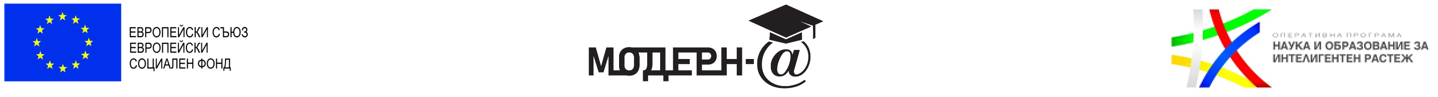 СОФИЙСКИ УНИВЕРСИТЕТ „СВ. КЛИМЕНТ ОХРИДСКИ“ ОБРАЗОВАТЕЛЕН КОМПЕТЕНТНОСТНЕН МОДЕЛ Професионално направлениеМагистърска програмаМагистърска програмаНиво според НКР4.2. Химически науки„Химия за бъдещето“„Химия за бъдещето“7Единична професионална групаДлъжностДлъжностКод по НКПД1213	Ръководители по политики и стратегическо планиранеРъководител проектРъководител проект1213 50461219	Ръководители в бизнес услугите и административните дейности, н.д.Ръководител звеноРъководител звено1219 6011	1223	Ръководители на научноизследователска и развойна дейностЗавеждащ научна лабораторияЗавеждащ научна лаборатория1223 30121342	Ръководители в здравеопазванетоРъководител, лабораторияРъководител, лаборатория1342 60082113	ХимициХимикХимик2113 60012113	ХимициХимик-аналитикХимик-аналитик2113 60022113	ХимициХимик, неорганична химияХимик, неорганична химия2113 60082113	ХимициХимик, органична химияХимик, органична химия2113 60112113	ХимициХимик, контрол на качествотоХимик, контрол на качеството2113 60212113	ХимициХимик, анализ на лекарствените продуктиХимик, анализ на лекарствените продукти2113 60222310	Преподаватели във висши училищаАсистент, висше училищеАсистент, висше училище2310 70022422	Специалисти по администриране на политикиАсистентАсистент2422 70812422	Специалисти по администриране на политикиСъветникСъветник2422 60852422	Специалисти по администриране на политикиИзследователИзследовател2422 50893111	Техници в областта на химическите и физическите наукиТехник, химия Техник, химия 3111 3009Кратко описание на програматаКратко описание на програматаКратко описание на програматаКратко описание на програматаПрограмата е насочена към кандидати, които са завършили висше образование степен „Бакалавър“ в областта на Химическите науки или друга специалност, по която основните химически дисциплини (обща и неорганична химия; органична химия, физикохимия, аналитична химия или инструментални методи) са изучавани всяка с не по-малко от 5 кредита, както и към магистри от сродни области.Целта на магистърската програма е да запознае студентите с най-новите постижения в областта на химията, да ги подготви за развитието на тези постижения в бъдеще, както и за тяхното приложение в различни области на живота и индустрията. Програмата не е фокусирана върху конкретна област на химията, а има за цел да предостави по-широк поглед върху нейното текущо състояние като цяло, за перспективите и очакваните нови нужди на обществото въз основа на постиженията в химията. Съществена задача на програмата е да стимулира самостоятелното творческо мислене, анализиране на проблемите и търсене на нестандартни решения за тях.Задачите на програмата са да запознае студентите със съвременни методи за получаване и характеризиране на различни видове химични системи; съвременни методи за моделиране и прогнозиране на структурата и свойствата на химичните системи; химични аспекти на настоящите и бъдещи енергийни нужди и опазване на околната среда; принос на химията за човешкото здраве – във фармацията и медицината; специфични химически проблеми с перспективи за бъдещо развитие или потенциално приложение за подобряване на човешкия живот (чрез специализирани избираеми курсове).Значителна част от програмата е посветена на изследователска практика и изследователски стаж по избран изследователски проблем, който ще включва разработване на теза под ръководството на преподаватели в програмата в сътрудничество с гост-лектори от чужбина, когато е уместно.При дипломирането си студентите ще притежават характерните за специалността знания, умения и професионални компетентности, в това число широки познания по съвременни методи в химията; способности за приложение на съвременните постижения на химията в индустрията и други области на живота; потенциал за проучване или развитие на нови експериментални и теоретични методи; творческо мислене и способност за критична оценка на проблеми, свързани с различни области на химията и нейните приложения.Придобитите знания, умения и компетентности на завършилите магистри по „Химия за бъдещето“ ще им дадат възможност за успешна професионална реализация във всички научни, учебни, приложни изследователски, производствени и търговски институции и звена, в които се изисква химическо образование, на различни химически длъжности. Широките познания на магистрите ще позволят те да работят и като специалисти по администриране на политики, съветници, изследователи и др. в държавната администрация, в индустрията или в обществени организации. Професионалните им компетенции ще им дадат възможност за реализация и като ръководители по политики и стратегическо планиране, на научноизследователска и развойна дейност и други, в това число и на проекти, звена и лаборатории.Програмата е насочена към кандидати, които са завършили висше образование степен „Бакалавър“ в областта на Химическите науки или друга специалност, по която основните химически дисциплини (обща и неорганична химия; органична химия, физикохимия, аналитична химия или инструментални методи) са изучавани всяка с не по-малко от 5 кредита, както и към магистри от сродни области.Целта на магистърската програма е да запознае студентите с най-новите постижения в областта на химията, да ги подготви за развитието на тези постижения в бъдеще, както и за тяхното приложение в различни области на живота и индустрията. Програмата не е фокусирана върху конкретна област на химията, а има за цел да предостави по-широк поглед върху нейното текущо състояние като цяло, за перспективите и очакваните нови нужди на обществото въз основа на постиженията в химията. Съществена задача на програмата е да стимулира самостоятелното творческо мислене, анализиране на проблемите и търсене на нестандартни решения за тях.Задачите на програмата са да запознае студентите със съвременни методи за получаване и характеризиране на различни видове химични системи; съвременни методи за моделиране и прогнозиране на структурата и свойствата на химичните системи; химични аспекти на настоящите и бъдещи енергийни нужди и опазване на околната среда; принос на химията за човешкото здраве – във фармацията и медицината; специфични химически проблеми с перспективи за бъдещо развитие или потенциално приложение за подобряване на човешкия живот (чрез специализирани избираеми курсове).Значителна част от програмата е посветена на изследователска практика и изследователски стаж по избран изследователски проблем, който ще включва разработване на теза под ръководството на преподаватели в програмата в сътрудничество с гост-лектори от чужбина, когато е уместно.При дипломирането си студентите ще притежават характерните за специалността знания, умения и професионални компетентности, в това число широки познания по съвременни методи в химията; способности за приложение на съвременните постижения на химията в индустрията и други области на живота; потенциал за проучване или развитие на нови експериментални и теоретични методи; творческо мислене и способност за критична оценка на проблеми, свързани с различни области на химията и нейните приложения.Придобитите знания, умения и компетентности на завършилите магистри по „Химия за бъдещето“ ще им дадат възможност за успешна професионална реализация във всички научни, учебни, приложни изследователски, производствени и търговски институции и звена, в които се изисква химическо образование, на различни химически длъжности. Широките познания на магистрите ще позволят те да работят и като специалисти по администриране на политики, съветници, изследователи и др. в държавната администрация, в индустрията или в обществени организации. Професионалните им компетенции ще им дадат възможност за реализация и като ръководители по политики и стратегическо планиране, на научноизследователска и развойна дейност и други, в това число и на проекти, звена и лаборатории.Програмата е насочена към кандидати, които са завършили висше образование степен „Бакалавър“ в областта на Химическите науки или друга специалност, по която основните химически дисциплини (обща и неорганична химия; органична химия, физикохимия, аналитична химия или инструментални методи) са изучавани всяка с не по-малко от 5 кредита, както и към магистри от сродни области.Целта на магистърската програма е да запознае студентите с най-новите постижения в областта на химията, да ги подготви за развитието на тези постижения в бъдеще, както и за тяхното приложение в различни области на живота и индустрията. Програмата не е фокусирана върху конкретна област на химията, а има за цел да предостави по-широк поглед върху нейното текущо състояние като цяло, за перспективите и очакваните нови нужди на обществото въз основа на постиженията в химията. Съществена задача на програмата е да стимулира самостоятелното творческо мислене, анализиране на проблемите и търсене на нестандартни решения за тях.Задачите на програмата са да запознае студентите със съвременни методи за получаване и характеризиране на различни видове химични системи; съвременни методи за моделиране и прогнозиране на структурата и свойствата на химичните системи; химични аспекти на настоящите и бъдещи енергийни нужди и опазване на околната среда; принос на химията за човешкото здраве – във фармацията и медицината; специфични химически проблеми с перспективи за бъдещо развитие или потенциално приложение за подобряване на човешкия живот (чрез специализирани избираеми курсове).Значителна част от програмата е посветена на изследователска практика и изследователски стаж по избран изследователски проблем, който ще включва разработване на теза под ръководството на преподаватели в програмата в сътрудничество с гост-лектори от чужбина, когато е уместно.При дипломирането си студентите ще притежават характерните за специалността знания, умения и професионални компетентности, в това число широки познания по съвременни методи в химията; способности за приложение на съвременните постижения на химията в индустрията и други области на живота; потенциал за проучване или развитие на нови експериментални и теоретични методи; творческо мислене и способност за критична оценка на проблеми, свързани с различни области на химията и нейните приложения.Придобитите знания, умения и компетентности на завършилите магистри по „Химия за бъдещето“ ще им дадат възможност за успешна професионална реализация във всички научни, учебни, приложни изследователски, производствени и търговски институции и звена, в които се изисква химическо образование, на различни химически длъжности. Широките познания на магистрите ще позволят те да работят и като специалисти по администриране на политики, съветници, изследователи и др. в държавната администрация, в индустрията или в обществени организации. Професионалните им компетенции ще им дадат възможност за реализация и като ръководители по политики и стратегическо планиране, на научноизследователска и развойна дейност и други, в това число и на проекти, звена и лаборатории.Програмата е насочена към кандидати, които са завършили висше образование степен „Бакалавър“ в областта на Химическите науки или друга специалност, по която основните химически дисциплини (обща и неорганична химия; органична химия, физикохимия, аналитична химия или инструментални методи) са изучавани всяка с не по-малко от 5 кредита, както и към магистри от сродни области.Целта на магистърската програма е да запознае студентите с най-новите постижения в областта на химията, да ги подготви за развитието на тези постижения в бъдеще, както и за тяхното приложение в различни области на живота и индустрията. Програмата не е фокусирана върху конкретна област на химията, а има за цел да предостави по-широк поглед върху нейното текущо състояние като цяло, за перспективите и очакваните нови нужди на обществото въз основа на постиженията в химията. Съществена задача на програмата е да стимулира самостоятелното творческо мислене, анализиране на проблемите и търсене на нестандартни решения за тях.Задачите на програмата са да запознае студентите със съвременни методи за получаване и характеризиране на различни видове химични системи; съвременни методи за моделиране и прогнозиране на структурата и свойствата на химичните системи; химични аспекти на настоящите и бъдещи енергийни нужди и опазване на околната среда; принос на химията за човешкото здраве – във фармацията и медицината; специфични химически проблеми с перспективи за бъдещо развитие или потенциално приложение за подобряване на човешкия живот (чрез специализирани избираеми курсове).Значителна част от програмата е посветена на изследователска практика и изследователски стаж по избран изследователски проблем, който ще включва разработване на теза под ръководството на преподаватели в програмата в сътрудничество с гост-лектори от чужбина, когато е уместно.При дипломирането си студентите ще притежават характерните за специалността знания, умения и професионални компетентности, в това число широки познания по съвременни методи в химията; способности за приложение на съвременните постижения на химията в индустрията и други области на живота; потенциал за проучване или развитие на нови експериментални и теоретични методи; творческо мислене и способност за критична оценка на проблеми, свързани с различни области на химията и нейните приложения.Придобитите знания, умения и компетентности на завършилите магистри по „Химия за бъдещето“ ще им дадат възможност за успешна професионална реализация във всички научни, учебни, приложни изследователски, производствени и търговски институции и звена, в които се изисква химическо образование, на различни химически длъжности. Широките познания на магистрите ще позволят те да работят и като специалисти по администриране на политики, съветници, изследователи и др. в държавната администрация, в индустрията или в обществени организации. Професионалните им компетенции ще им дадат възможност за реализация и като ръководители по политики и стратегическо планиране, на научноизследователска и развойна дейност и други, в това число и на проекти, звена и лаборатории.Единици резултат от ученеЕдиници резултат от ученеЕдиници резултат от ученеЕдиници резултат от ученеПознава и прилага съвременни методи за подготовка, характеристика, моделиране и прогнозиране на структурата и състоянието на различните видове химически системи.Разбира химическите аспекти на текущите и бъдещите енергийни нужди и опазването на околната среда; Познава и прилага „зелени методи“ за синтез, за получаване и икономисване на енергия при различни химични процеси и за устойчиво използване и възобновяване на полимерни материали.Разбира приноса на химията към човешкото здраве – във фармацията и медицината; Познава и прилага съвременни методи за разработване на нови лекарства, нови вещества за диагностика в медицината, системи за „доставка на лекарства“ чрез нано- и други технологии; Познава възможностите за използване на природни вещества и техни синтетични аналози във фармацията и медицината; Използва методите на изчислителното моделиране на молекулни системи и фармацевтични препарати.Демонстрира познания за текущите научни постижения и способност за приложение на съвременни подходи в използването на лазери в химията; Познава възможностите и ограниченията при използването на нови типове материали: активни материали, порести материали, полимерни материали и др. в химични изследвания и индустриалните процеси.   Демонстрира високо ниво на социална-комуникативна компетентност.Познава и прилага съвременни методи за подготовка, характеристика, моделиране и прогнозиране на структурата и състоянието на различните видове химически системи.Разбира химическите аспекти на текущите и бъдещите енергийни нужди и опазването на околната среда; Познава и прилага „зелени методи“ за синтез, за получаване и икономисване на енергия при различни химични процеси и за устойчиво използване и възобновяване на полимерни материали.Разбира приноса на химията към човешкото здраве – във фармацията и медицината; Познава и прилага съвременни методи за разработване на нови лекарства, нови вещества за диагностика в медицината, системи за „доставка на лекарства“ чрез нано- и други технологии; Познава възможностите за използване на природни вещества и техни синтетични аналози във фармацията и медицината; Използва методите на изчислителното моделиране на молекулни системи и фармацевтични препарати.Демонстрира познания за текущите научни постижения и способност за приложение на съвременни подходи в използването на лазери в химията; Познава възможностите и ограниченията при използването на нови типове материали: активни материали, порести материали, полимерни материали и др. в химични изследвания и индустриалните процеси.   Демонстрира високо ниво на социална-комуникативна компетентност.Познава и прилага съвременни методи за подготовка, характеристика, моделиране и прогнозиране на структурата и състоянието на различните видове химически системи.Разбира химическите аспекти на текущите и бъдещите енергийни нужди и опазването на околната среда; Познава и прилага „зелени методи“ за синтез, за получаване и икономисване на енергия при различни химични процеси и за устойчиво използване и възобновяване на полимерни материали.Разбира приноса на химията към човешкото здраве – във фармацията и медицината; Познава и прилага съвременни методи за разработване на нови лекарства, нови вещества за диагностика в медицината, системи за „доставка на лекарства“ чрез нано- и други технологии; Познава възможностите за използване на природни вещества и техни синтетични аналози във фармацията и медицината; Използва методите на изчислителното моделиране на молекулни системи и фармацевтични препарати.Демонстрира познания за текущите научни постижения и способност за приложение на съвременни подходи в използването на лазери в химията; Познава възможностите и ограниченията при използването на нови типове материали: активни материали, порести материали, полимерни материали и др. в химични изследвания и индустриалните процеси.   Демонстрира високо ниво на социална-комуникативна компетентност.Познава и прилага съвременни методи за подготовка, характеристика, моделиране и прогнозиране на структурата и състоянието на различните видове химически системи.Разбира химическите аспекти на текущите и бъдещите енергийни нужди и опазването на околната среда; Познава и прилага „зелени методи“ за синтез, за получаване и икономисване на енергия при различни химични процеси и за устойчиво използване и възобновяване на полимерни материали.Разбира приноса на химията към човешкото здраве – във фармацията и медицината; Познава и прилага съвременни методи за разработване на нови лекарства, нови вещества за диагностика в медицината, системи за „доставка на лекарства“ чрез нано- и други технологии; Познава възможностите за използване на природни вещества и техни синтетични аналози във фармацията и медицината; Използва методите на изчислителното моделиране на молекулни системи и фармацевтични препарати.Демонстрира познания за текущите научни постижения и способност за приложение на съвременни подходи в използването на лазери в химията; Познава възможностите и ограниченията при използването на нови типове материали: активни материали, порести материали, полимерни материали и др. в химични изследвания и индустриалните процеси.   Демонстрира високо ниво на социална-комуникативна компетентност.Наименование на единица резултат от ученеНаименование на единица резултат от ученеНаименование на единица резултат от ученеНаименование на единица резултат от ученеПознава и прилага съвременни методи за подготовка, характеристика, моделиране и прогнозиране на структурата и състоянието на различните видове химически системи.Познава и прилага съвременни методи за подготовка, характеристика, моделиране и прогнозиране на структурата и състоянието на различните видове химически системи.Познава и прилага съвременни методи за подготовка, характеристика, моделиране и прогнозиране на структурата и състоянието на различните видове химически системи.Познава и прилага съвременни методи за подготовка, характеристика, моделиране и прогнозиране на структурата и състоянието на различните видове химически системи.Учебни дисциплиниУчебни дисциплиниУчебни дисциплиниУчебни дисциплиниСпектроскопски методи за молекули и материали (ЗД), Изчислително моделиране на материали (ЗД), Изчислително моделиране на молекулни системи и фармацевтични препарати (ЗД)Спектроскопски методи за молекули и материали (ЗД), Изчислително моделиране на материали (ЗД), Изчислително моделиране на молекулни системи и фармацевтични препарати (ЗД)Спектроскопски методи за молекули и материали (ЗД), Изчислително моделиране на материали (ЗД), Изчислително моделиране на молекулни системи и фармацевтични препарати (ЗД)Спектроскопски методи за молекули и материали (ЗД), Изчислително моделиране на материали (ЗД), Изчислително моделиране на молекулни системи и фармацевтични препарати (ЗД)КомпетентностиКомпетентностиКомпетентностиКомпетентностиНаименованиеТип по НКРДефиницияДефиницияРабота със спектроскопски методи Професионални компетентностиПознава и прилага основни спектроскопски методи за анализ на молекулната и електронна структура на молекулите като инфрачервена спектроскопия, ултравиолетова спектроскопия, спектроскопия на ядрения магнитен резонанс.Познава и прилага основни спектроскопски методи за анализ на молекулната и електронна структура на молекулите като инфрачервена спектроскопия, ултравиолетова спектроскопия, спектроскопия на ядрения магнитен резонанс.ЗнанияЗнанияУменияУменияПритежава знания за инструменталните методи за определяне на структурата като ядрено-магнитен резонанс, инфрачервена спектроскопия, масспектрометрия, ултравиолетова спектроскопияПознава принципите на действие и възможностите на ключовите спектроскопски методи, сред които инфрачервена спектроскопия, ултравиолетова спектроскопия и спектроскопия на ядрения магнитен резонанс и тяхното приложение.Показва дълбоко разбиране за ключовите аспекти на молекулната спектроскопия и възможностите й за изследване на различни видове химични системи.Изследва химичните свойства и характеристики на различни вещества, както нови, така и получени по определени методи, чрез набор от спектроскопски методи и други специфични подходи. Демонстрира знания за теорията, на която се основава ИЧ спектроскопия и може да посочи примери за анализ посредством този метод.Познава основните инструменти използвани при ИЧ спектроскопия.Идентифицира основни приложения на инфрачервената спектроскопия.Притежава задълбочени познания за инфрачервената спектроскопия и разбира взаимодействията на молекулите с инфрачервеното лъчение.Разбира приложението на ИЧС и описва примери за широката употреба в органичния синтез, полимерната наука, нефтохимията, фармацевтичната промишленост и др.Владее познания, свързани с ултравиолетовата спектроскопия, които му позволяват да извършва редица дейности, сред които качествен и количествен анализ на органични и неорганични съединения, регистриране на абсорбционни спектри на веществата в ултравиолетовата и видима област, абсорбционни измервания при определени дължини на вълната и др. Има познания за произхода на преходите, водещи до ултравиолетови и видими (UV/Vis) спектри, поглъщане на радиация в UV/Vis областта, причината за дължината на вълната и интензитета на лентите, както и за произхода на цвета на определени съединения.Разбира процесите, чрез които се определя и получава информация за структурата и състоянието на веществата Познава приложението на УВ спектроскопията в химията и фармацията за качествен и количествен анализ на лекарствени средства.Има познания за ЯМР-спектрометри и принципа им на действие.Притежава знания за инструменталните методи за определяне на структурата като ядрено-магнитен резонанс, инфрачервена спектроскопия, масспектрометрия, ултравиолетова спектроскопияПознава принципите на действие и възможностите на ключовите спектроскопски методи, сред които инфрачервена спектроскопия, ултравиолетова спектроскопия и спектроскопия на ядрения магнитен резонанс и тяхното приложение.Показва дълбоко разбиране за ключовите аспекти на молекулната спектроскопия и възможностите й за изследване на различни видове химични системи.Изследва химичните свойства и характеристики на различни вещества, както нови, така и получени по определени методи, чрез набор от спектроскопски методи и други специфични подходи. Демонстрира знания за теорията, на която се основава ИЧ спектроскопия и може да посочи примери за анализ посредством този метод.Познава основните инструменти използвани при ИЧ спектроскопия.Идентифицира основни приложения на инфрачервената спектроскопия.Притежава задълбочени познания за инфрачервената спектроскопия и разбира взаимодействията на молекулите с инфрачервеното лъчение.Разбира приложението на ИЧС и описва примери за широката употреба в органичния синтез, полимерната наука, нефтохимията, фармацевтичната промишленост и др.Владее познания, свързани с ултравиолетовата спектроскопия, които му позволяват да извършва редица дейности, сред които качествен и количествен анализ на органични и неорганични съединения, регистриране на абсорбционни спектри на веществата в ултравиолетовата и видима област, абсорбционни измервания при определени дължини на вълната и др. Има познания за произхода на преходите, водещи до ултравиолетови и видими (UV/Vis) спектри, поглъщане на радиация в UV/Vis областта, причината за дължината на вълната и интензитета на лентите, както и за произхода на цвета на определени съединения.Разбира процесите, чрез които се определя и получава информация за структурата и състоянието на веществата Познава приложението на УВ спектроскопията в химията и фармацията за качествен и количествен анализ на лекарствени средства.Има познания за ЯМР-спектрометри и принципа им на действие.Прилага знанията си за ИЧ спектроскопия за идентифициране на съединения или за изследване на състава на дадена проба.  Анализира абсорбционните свойства посредством точно избрани методи като разкрива подробности за молекулната структура на дадена проба.Представя достъпно и разбираемо за екипа и колегите си информация от инфрачервени спектри. Използва ефективно възможностите на молекулната спектроскопия и извлича информация за строежа на веществото като координационно число, симетрията на молекулите, дефекти в кристалната решетка, присъствие на примеси и т.н. Умее да извършва количествени анализи с помощта на ИЧС и чрез софтуерни алгоритми.Доказва теоретично непознато съединение или негови структурни фрагменти или функционални групи като съпоставя спектъра на съединението със спектъра на познато съединение с помощта на ИЧС.Изследва и анализира проби в различно агрегатно състояние и състав с помощта на инфрачервената спектроскопия.Извлича възможната информация за изследваните системи чрез ултравиолетовата и видима спектроскопия.Интерпретира правилно УВ спектрите като използва наличната информацията по подходящ начин.  С помощта на УВ спектрите може да се извършва количествени определения.Представя примери за приложението на УВ спектроскопията, като например за качествен и количествен анализ на лекарствени средства във фармацията, или за структурни изследвания на молекулите в органичната химия.Прилага успешно знанията си, за да извърши количествени измервания (определяне на концентрацията на дадено съединение в разтвор) с помощта на УВ спектроскопията.Изследва и анализира таблични данни при тълкуването на ЯМР-спектрите и може да посочи подходящ софтуер за работа.Разпознава основни области на приложение на съвременните ЯМР спектрални подходи като посочва конкретни примери за ЯМР спектроскопия в течна фаза, твърда фаза и ЯМР спектроскопия на меки материали.Определя органичните химични компоненти на пробата чрез ЯМР количествена техника за анализ на материалите.Прилага знанията си за ИЧ спектроскопия за идентифициране на съединения или за изследване на състава на дадена проба.  Анализира абсорбционните свойства посредством точно избрани методи като разкрива подробности за молекулната структура на дадена проба.Представя достъпно и разбираемо за екипа и колегите си информация от инфрачервени спектри. Използва ефективно възможностите на молекулната спектроскопия и извлича информация за строежа на веществото като координационно число, симетрията на молекулите, дефекти в кристалната решетка, присъствие на примеси и т.н. Умее да извършва количествени анализи с помощта на ИЧС и чрез софтуерни алгоритми.Доказва теоретично непознато съединение или негови структурни фрагменти или функционални групи като съпоставя спектъра на съединението със спектъра на познато съединение с помощта на ИЧС.Изследва и анализира проби в различно агрегатно състояние и състав с помощта на инфрачервената спектроскопия.Извлича възможната информация за изследваните системи чрез ултравиолетовата и видима спектроскопия.Интерпретира правилно УВ спектрите като използва наличната информацията по подходящ начин.  С помощта на УВ спектрите може да се извършва количествени определения.Представя примери за приложението на УВ спектроскопията, като например за качествен и количествен анализ на лекарствени средства във фармацията, или за структурни изследвания на молекулите в органичната химия.Прилага успешно знанията си, за да извърши количествени измервания (определяне на концентрацията на дадено съединение в разтвор) с помощта на УВ спектроскопията.Изследва и анализира таблични данни при тълкуването на ЯМР-спектрите и може да посочи подходящ софтуер за работа.Разпознава основни области на приложение на съвременните ЯМР спектрални подходи като посочва конкретни примери за ЯМР спектроскопия в течна фаза, твърда фаза и ЯМР спектроскопия на меки материали.Определя органичните химични компоненти на пробата чрез ЯМР количествена техника за анализ на материалите.Практически нагласи/поведенияПрактически нагласи/поведенияПрактически нагласи/поведенияПрактически нагласи/поведенияИзползва успешно ИЧС, за да извършва анализ на проби, разпознава различни материали, установява качествени и количествени показатели, както и количеството на дадено вещество, вида на химичните връзки в молекулите на пробата и др. Прилага систематично знанията си за принципа на спектралните методи за анализ и тълкува логически получените резултатиПосочва правилно областите на приложение на ИЧ спектроскопията - в областта на качествения елементен и функционален анализ, както и в структурния анализ.Информира се редовно и следи за новите развития на ЯМР спектроскопията като мощен метод за структурен анализ на органични съединения.Проявява интерес и стремеж към развитие на професионалната си компетентност в областта.Използва успешно ИЧС, за да извършва анализ на проби, разпознава различни материали, установява качествени и количествени показатели, както и количеството на дадено вещество, вида на химичните връзки в молекулите на пробата и др. Прилага систематично знанията си за принципа на спектралните методи за анализ и тълкува логически получените резултатиПосочва правилно областите на приложение на ИЧ спектроскопията - в областта на качествения елементен и функционален анализ, както и в структурния анализ.Информира се редовно и следи за новите развития на ЯМР спектроскопията като мощен метод за структурен анализ на органични съединения.Проявява интерес и стремеж към развитие на професионалната си компетентност в областта.Използва успешно ИЧС, за да извършва анализ на проби, разпознава различни материали, установява качествени и количествени показатели, както и количеството на дадено вещество, вида на химичните връзки в молекулите на пробата и др. Прилага систематично знанията си за принципа на спектралните методи за анализ и тълкува логически получените резултатиПосочва правилно областите на приложение на ИЧ спектроскопията - в областта на качествения елементен и функционален анализ, както и в структурния анализ.Информира се редовно и следи за новите развития на ЯМР спектроскопията като мощен метод за структурен анализ на органични съединения.Проявява интерес и стремеж към развитие на професионалната си компетентност в областта.Използва успешно ИЧС, за да извършва анализ на проби, разпознава различни материали, установява качествени и количествени показатели, както и количеството на дадено вещество, вида на химичните връзки в молекулите на пробата и др. Прилага систематично знанията си за принципа на спектралните методи за анализ и тълкува логически получените резултатиПосочва правилно областите на приложение на ИЧ спектроскопията - в областта на качествения елементен и функционален анализ, както и в структурния анализ.Информира се редовно и следи за новите развития на ЯМР спектроскопията като мощен метод за структурен анализ на органични съединения.Проявява интерес и стремеж към развитие на професионалната си компетентност в областта.КомпетентностиКомпетентностиКомпетентностиКомпетентностиНаименованиеТип по НКРДефиницияДефиницияИзчислително моделиране на материали и молекулни системиПрофесионални компетентностиПознава методи за моделиране на органични съединения и реакционни механизми чрез използване на изчислителни методиПознава методи за моделиране на органични съединения и реакционни механизми чрез използване на изчислителни методиЗнанияЗнанияУменияУменияПознава изчислителни методи за моделиране на материали като електронни материали, катализатори, абсорбенти и др. материали, използвани в химията и различни индустриални производства.Притежава познания как се моделират дадени процеси, за да се намали времето за търсене на нови материали и изследването на техните свойства, както и да се предвиди структурата и свойствата на даден материал.  Има теоретични познания за влиянието на разтворителите като среда и като катализатор.Прилага изчислителни методи за моделиране на молекули, комплекси, клъстери, твърди тела и др.Използва квантовохимично изследване на молекулните характеристики и фотофизичните свойства на химични системи, процеси на абсорбция, емисия и механизми на пренос на енергия и заряд.Познава изчислителни методи за моделиране на материали като електронни материали, катализатори, абсорбенти и др. материали, използвани в химията и различни индустриални производства.Притежава познания как се моделират дадени процеси, за да се намали времето за търсене на нови материали и изследването на техните свойства, както и да се предвиди структурата и свойствата на даден материал.  Има теоретични познания за влиянието на разтворителите като среда и като катализатор.Прилага изчислителни методи за моделиране на молекули, комплекси, клъстери, твърди тела и др.Използва квантовохимично изследване на молекулните характеристики и фотофизичните свойства на химични системи, процеси на абсорбция, емисия и механизми на пренос на енергия и заряд.Посочва успешно и точно приложението на изчислителни методи за моделиране и прогнозиране на структурата и свойствата на различните видове химически системи.Участва активно в обсъждането на различни начини за моделиране на съществуващите процеси, така че да се намали времето за търсене на нови материали и изследването на техните свойства.Прилага ефективно различни научни методи и техники за изследване на химични вещества. Стреми се да придобива и прилага нови знания в областта на химическата промишленост и да интегрира предишните знания спрямо конкретната задача.Проучва разработването на различни химични процеси за пречистване на отпадни газове, изхвърляни от различни индустриални производства.Проучва и следи разработването на нови типове катализатори за приложение при каталитични реакции с цел опазване на околната среда и повишаване на ефективността на индустриални процеси.Подпомага изследването, разработването, оптимизирането и внедряването на каталитични процеси и на методи за получаване, модифициране и охарактеризиране на катализатори.Борави със специализирани компютърни програми за моделиране на структурите и свойствата на молекулите и твърдите тела.Посочва успешно и точно приложението на изчислителни методи за моделиране и прогнозиране на структурата и свойствата на различните видове химически системи.Участва активно в обсъждането на различни начини за моделиране на съществуващите процеси, така че да се намали времето за търсене на нови материали и изследването на техните свойства.Прилага ефективно различни научни методи и техники за изследване на химични вещества. Стреми се да придобива и прилага нови знания в областта на химическата промишленост и да интегрира предишните знания спрямо конкретната задача.Проучва разработването на различни химични процеси за пречистване на отпадни газове, изхвърляни от различни индустриални производства.Проучва и следи разработването на нови типове катализатори за приложение при каталитични реакции с цел опазване на околната среда и повишаване на ефективността на индустриални процеси.Подпомага изследването, разработването, оптимизирането и внедряването на каталитични процеси и на методи за получаване, модифициране и охарактеризиране на катализатори.Борави със специализирани компютърни програми за моделиране на структурите и свойствата на молекулите и твърдите тела.Практически нагласи/поведенияПрактически нагласи/поведенияПрактически нагласи/поведенияПрактически нагласи/поведенияУчаства активно в научни групи за разработване и прилагане на нови подходи за теоретичен анализ на материали.Проучва самостоятелно разработването на нови аналитични методи и моделирането на съществуващи изчислителни методи, така че те да се усъвършенстват.Отчита нуждата от разработване на нови материали с приложение като адсорбенти и катализатори за очистване на въздух и отпадни води, за получаване на водород, за оползотворяване на биомаса и като носители за контролирано доставяне на лекарствени вещества.Извършва систематични изследвания като прилага усвоените теоретични знания в конкретни практически ситуации Анализира детайлно възможностите на използваните изчислителни методи и взима самостоятелни решения за тяхното приложение в конкретната ситуация.Обработва и интерпретира внимателно резултатите от експерименталната дейност.Участва активно в научни групи за разработване и прилагане на нови подходи за теоретичен анализ на материали.Проучва самостоятелно разработването на нови аналитични методи и моделирането на съществуващи изчислителни методи, така че те да се усъвършенстват.Отчита нуждата от разработване на нови материали с приложение като адсорбенти и катализатори за очистване на въздух и отпадни води, за получаване на водород, за оползотворяване на биомаса и като носители за контролирано доставяне на лекарствени вещества.Извършва систематични изследвания като прилага усвоените теоретични знания в конкретни практически ситуации Анализира детайлно възможностите на използваните изчислителни методи и взима самостоятелни решения за тяхното приложение в конкретната ситуация.Обработва и интерпретира внимателно резултатите от експерименталната дейност.Участва активно в научни групи за разработване и прилагане на нови подходи за теоретичен анализ на материали.Проучва самостоятелно разработването на нови аналитични методи и моделирането на съществуващи изчислителни методи, така че те да се усъвършенстват.Отчита нуждата от разработване на нови материали с приложение като адсорбенти и катализатори за очистване на въздух и отпадни води, за получаване на водород, за оползотворяване на биомаса и като носители за контролирано доставяне на лекарствени вещества.Извършва систематични изследвания като прилага усвоените теоретични знания в конкретни практически ситуации Анализира детайлно възможностите на използваните изчислителни методи и взима самостоятелни решения за тяхното приложение в конкретната ситуация.Обработва и интерпретира внимателно резултатите от експерименталната дейност.Участва активно в научни групи за разработване и прилагане на нови подходи за теоретичен анализ на материали.Проучва самостоятелно разработването на нови аналитични методи и моделирането на съществуващи изчислителни методи, така че те да се усъвършенстват.Отчита нуждата от разработване на нови материали с приложение като адсорбенти и катализатори за очистване на въздух и отпадни води, за получаване на водород, за оползотворяване на биомаса и като носители за контролирано доставяне на лекарствени вещества.Извършва систематични изследвания като прилага усвоените теоретични знания в конкретни практически ситуации Анализира детайлно възможностите на използваните изчислителни методи и взима самостоятелни решения за тяхното приложение в конкретната ситуация.Обработва и интерпретира внимателно резултатите от експерименталната дейност.КомпетентностиКомпетентностиКомпетентностиКомпетентностиНаименованиеТип по НКРДефиницияДефиницияАналитично мисленеПрофесионални компетентностиИдентифицира и дефинира проблем или сложна задача като проучва и анализира всички аспекти, извлича ключова информация, изследва я критично и логически, установява силните и слабите страни на алтернативни решения, заключения или подходи към проблемаИдентифицира и дефинира проблем или сложна задача като проучва и анализира всички аспекти, извлича ключова информация, изследва я критично и логически, установява силните и слабите страни на алтернативни решения, заключения или подходи към проблемаЗнанияЗнанияУменияУменияРазбира и използва принципите и подходите в критичното, логическото, творческото и латералното мислене. Познава принципите, методите и етапите във вземането на оптимални решения.Притежава отлични способности да търси, събира, обработва и анализира информация от различни източници. Идентифицира логически и фактически резултати въз основа на данни, информация и проведени анализи.Разбира и използва принципите и подходите в критичното, логическото, творческото и латералното мислене. Познава принципите, методите и етапите във вземането на оптимални решения.Притежава отлични способности да търси, събира, обработва и анализира информация от различни източници. Идентифицира логически и фактически резултати въз основа на данни, информация и проведени анализи.Проучва данни и информация, извлича ключови фактори и прави логически връзки и изводи.Преценява внимателно рисковете, предимствата и недостатъците на последствията от всяко възможно решение.Събира, обединява и анализира всички подходящи данни и информация и свежда тази информация до управляеми компоненти, диаграми или графики.Посочва най-вероятната причина за възникнал проблем като внимателно анализира цялата налична информация и прави логически заключения.Предлага възможни решения (на възникналата ситуация или проблем) като подхожда системно, логически и последователно при анализирането на всеки аспект на наличната информация.Внимателно разглежда и тълкува наличните данни, за да стигне до най-подходящото решение. Проучва данни и информация, извлича ключови фактори и прави логически връзки и изводи.Преценява внимателно рисковете, предимствата и недостатъците на последствията от всяко възможно решение.Събира, обединява и анализира всички подходящи данни и информация и свежда тази информация до управляеми компоненти, диаграми или графики.Посочва най-вероятната причина за възникнал проблем като внимателно анализира цялата налична информация и прави логически заключения.Предлага възможни решения (на възникналата ситуация или проблем) като подхожда системно, логически и последователно при анализирането на всеки аспект на наличната информация.Внимателно разглежда и тълкува наличните данни, за да стигне до най-подходящото решение. Практически нагласи/поведенияПрактически нагласи/поведенияПрактически нагласи/поведенияПрактически нагласи/поведенияИзползва логика и разсъждаване, за да анализира силните и слаби страни на възможните решения, заключения или подходи за разрешаване на даден проблем.В проучването на информацията стига до необходимите детайли, като активно търси и намира подходящи източници на допълнителна информация.Оценява комплексни данни обективно и критично, като анализира цялата събрана информация преди да вземе решение или да даде препоръки.Планира дейностите, които изпълнява, в съответствие със сроковете и други дейности и осигурява информираността на всички заинтересовани страни.Използва логика и разсъждаване, за да анализира силните и слаби страни на възможните решения, заключения или подходи за разрешаване на даден проблем.В проучването на информацията стига до необходимите детайли, като активно търси и намира подходящи източници на допълнителна информация.Оценява комплексни данни обективно и критично, като анализира цялата събрана информация преди да вземе решение или да даде препоръки.Планира дейностите, които изпълнява, в съответствие със сроковете и други дейности и осигурява информираността на всички заинтересовани страни.Използва логика и разсъждаване, за да анализира силните и слаби страни на възможните решения, заключения или подходи за разрешаване на даден проблем.В проучването на информацията стига до необходимите детайли, като активно търси и намира подходящи източници на допълнителна информация.Оценява комплексни данни обективно и критично, като анализира цялата събрана информация преди да вземе решение или да даде препоръки.Планира дейностите, които изпълнява, в съответствие със сроковете и други дейности и осигурява информираността на всички заинтересовани страни.Използва логика и разсъждаване, за да анализира силните и слаби страни на възможните решения, заключения или подходи за разрешаване на даден проблем.В проучването на информацията стига до необходимите детайли, като активно търси и намира подходящи източници на допълнителна информация.Оценява комплексни данни обективно и критично, като анализира цялата събрана информация преди да вземе решение или да даде препоръки.Планира дейностите, които изпълнява, в съответствие със сроковете и други дейности и осигурява информираността на всички заинтересовани страни.Наименование на единица резултат от ученеНаименование на единица резултат от ученеНаименование на единица резултат от ученеНаименование на единица резултат от ученеРазбира химическите аспекти на текущите и бъдещите енергийни нужди и опазването на околната среда; Познава и прилага „зелени методи“ за синтез, за получаване и икономисване на енергия при различни химични процеси и за устойчиво използване и възобновяване на полимерни материали.Разбира химическите аспекти на текущите и бъдещите енергийни нужди и опазването на околната среда; Познава и прилага „зелени методи“ за синтез, за получаване и икономисване на енергия при различни химични процеси и за устойчиво използване и възобновяване на полимерни материали.Разбира химическите аспекти на текущите и бъдещите енергийни нужди и опазването на околната среда; Познава и прилага „зелени методи“ за синтез, за получаване и икономисване на енергия при различни химични процеси и за устойчиво използване и възобновяване на полимерни материали.Разбира химическите аспекти на текущите и бъдещите енергийни нужди и опазването на околната среда; Познава и прилага „зелени методи“ за синтез, за получаване и икономисване на енергия при различни химични процеси и за устойчиво използване и възобновяване на полимерни материали.Учебни дисциплиниУчебни дисциплиниУчебни дисциплиниУчебни дисциплиниЗелен синтез за зелено бъдеще (ЗД), Химия за енергия и околна среда (ЗД), Полимери за устойчиво развитие (ИД)Зелен синтез за зелено бъдеще (ЗД), Химия за енергия и околна среда (ЗД), Полимери за устойчиво развитие (ИД)Зелен синтез за зелено бъдеще (ЗД), Химия за енергия и околна среда (ЗД), Полимери за устойчиво развитие (ИД)Зелен синтез за зелено бъдеще (ЗД), Химия за енергия и околна среда (ЗД), Полимери за устойчиво развитие (ИД)КомпетентностиКомпетентностиКомпетентностиКомпетентностиНаименованиеТип по НКРДефиницияДефиницияПолучаване и икономия на енергия Професионални компетентностиПроучва и анализира различни химични процеси за получаване и икономия на енергия като зелени методи за органичен и неорганичен синтез, методи за генериране на алтернативна енергия, и др.Проучва и анализира различни химични процеси за получаване и икономия на енергия като зелени методи за органичен и неорганичен синтез, методи за генериране на алтернативна енергия, и др.ЗнанияЗнанияУменияУменияПознава особеностите на новите съвременни техники в органичния синтез като микровълново и ултразвуково третиране.Познава принципите и методите на „зелената химия“ в органичния и неорганичния синтез. Познава методи, които позволяват намаляване на използването на методи, изискващи високо налягане или по-голямо количество енергия.Разбира настоящите енергийни предизвикателства като въглеродни емисии, увеличаване на населението и нуждите, и изследва възможности за справяне с тези предизвикателства, като например разработване на устойчиви енергийни източници.Запознат е с основните принципи, методи и технологии за генериране на биоенергия, за мониторинг и получаване на биогорива като алтернативни източници на енергия.Познава основни подходи за повишаване на енергийната ефективност в химическата индустрия и използване на възобновяеми суровини.Познава особеностите на новите съвременни техники в органичния синтез като микровълново и ултразвуково третиране.Познава принципите и методите на „зелената химия“ в органичния и неорганичния синтез. Познава методи, които позволяват намаляване на използването на методи, изискващи високо налягане или по-голямо количество енергия.Разбира настоящите енергийни предизвикателства като въглеродни емисии, увеличаване на населението и нуждите, и изследва възможности за справяне с тези предизвикателства, като например разработване на устойчиви енергийни източници.Запознат е с основните принципи, методи и технологии за генериране на биоенергия, за мониторинг и получаване на биогорива като алтернативни източници на енергия.Познава основни подходи за повишаване на енергийната ефективност в химическата индустрия и използване на възобновяеми суровини.Участва в изследователски дейности, свързани със създаването на процеси (включително теоретично), разглежда процесите при рафиниране на петрол и нефтохимическа преработка, които намаляват използването на енергия и замърсяването.Проучва алтернативни източници на енергия, генериране и енергийно трансформиране на биомаса, получаване на биогорива. Проучва новите технологии за ефективно превръщане на отпадъчните източници на метан в химични съединения, включително горива от следващо поколение.Изследва нови методи за намаляване на използваната за индустриални цели енергия с цел повишаване на енергийната ефективност в химическата и нефтопреработвателната индустрия.Стреми се да допринася при изследването и проучването на нови методи, които да понижат количествата консумирани горива и електроенергия за производството на единица продукт.Търси иновативни решения, които да променят начина, по който се произвежда, съхранява, транспортира и използва енергията.Предвижда последствия и прогнозира бъдещи тенденции, свързани с енергия, суровини и замърсяването на околната среда.Участва в изследователски дейности, свързани със създаването на процеси (включително теоретично), разглежда процесите при рафиниране на петрол и нефтохимическа преработка, които намаляват използването на енергия и замърсяването.Проучва алтернативни източници на енергия, генериране и енергийно трансформиране на биомаса, получаване на биогорива. Проучва новите технологии за ефективно превръщане на отпадъчните източници на метан в химични съединения, включително горива от следващо поколение.Изследва нови методи за намаляване на използваната за индустриални цели енергия с цел повишаване на енергийната ефективност в химическата и нефтопреработвателната индустрия.Стреми се да допринася при изследването и проучването на нови методи, които да понижат количествата консумирани горива и електроенергия за производството на единица продукт.Търси иновативни решения, които да променят начина, по който се произвежда, съхранява, транспортира и използва енергията.Предвижда последствия и прогнозира бъдещи тенденции, свързани с енергия, суровини и замърсяването на околната среда.Практически нагласи/поведенияПрактически нагласи/поведенияПрактически нагласи/поведенияПрактически нагласи/поведенияПроучва регулярно съществуващите технологии за генериране на алтернативна енергия и биомасата като източник на енергия.Дискутира задълбочено принципите и може да посочи някои практически приложения на биотехнологиите за получаване на етанол, биометан и биоводород.Проучва възможностите за конверсия на различни източници от растителен произход или отпадни продукти до продукти, които могат след това да се използват като  горива или суровини.Адресира съвременните предизвикателства, пред които е изправена химията като например изчерпването на суровините и нефтопродуктите, и дискутира различни възможности за преминаване към възобновяеми източници.Проучва регулярно съществуващите технологии за генериране на алтернативна енергия и биомасата като източник на енергия.Дискутира задълбочено принципите и може да посочи някои практически приложения на биотехнологиите за получаване на етанол, биометан и биоводород.Проучва възможностите за конверсия на различни източници от растителен произход или отпадни продукти до продукти, които могат след това да се използват като  горива или суровини.Адресира съвременните предизвикателства, пред които е изправена химията като например изчерпването на суровините и нефтопродуктите, и дискутира различни възможности за преминаване към възобновяеми източници.Проучва регулярно съществуващите технологии за генериране на алтернативна енергия и биомасата като източник на енергия.Дискутира задълбочено принципите и може да посочи някои практически приложения на биотехнологиите за получаване на етанол, биометан и биоводород.Проучва възможностите за конверсия на различни източници от растителен произход или отпадни продукти до продукти, които могат след това да се използват като  горива или суровини.Адресира съвременните предизвикателства, пред които е изправена химията като например изчерпването на суровините и нефтопродуктите, и дискутира различни възможности за преминаване към възобновяеми източници.Проучва регулярно съществуващите технологии за генериране на алтернативна енергия и биомасата като източник на енергия.Дискутира задълбочено принципите и може да посочи някои практически приложения на биотехнологиите за получаване на етанол, биометан и биоводород.Проучва възможностите за конверсия на различни източници от растителен произход или отпадни продукти до продукти, които могат след това да се използват като  горива или суровини.Адресира съвременните предизвикателства, пред които е изправена химията като например изчерпването на суровините и нефтопродуктите, и дискутира различни възможности за преминаване към възобновяеми източници.НаименованиеТип по НКРДефиницияДефиницияГрижа за околната среда Професионални компетентностиПроучва нови методи за опазване и очистване на околната среда от замърсители чрез разработване и прилагане на нови химични подходиПроучва нови методи за опазване и очистване на околната среда от замърсители чрез разработване и прилагане на нови химични подходиЗнанияЗнанияУменияУменияВладее методите на органичната и неорганична химия, на аналитичната химия, биохимията и физикохимията и техни приложения в производствената и изследователска практика, за да се предотврати замърсяването на околната среда.Разбира съвременните аналитични методи в химията, както традиционни така и зелени аналитични методи и ползите от тях.Определя принципите и предимствата на ключови методи за очистване на отпадни газове, като например сорбционни (адсорбционни и абсорбционни), термични, каталитични.Познава зелени методи за синтез, при които се икономисват вещества и енергия, за да се намали замърсяването и използването на ресурси.Разбира основните принципи и методи на органичния и  неорганичния синтез.Владее основните понятия, с които се борави в съвременния органичен синтез — целева молекула, синтони, трансформи, синтезно дърво, правилата за подбор на стратегически връзки и извършване на ретросинтетичния анализ ретросинтетичен анализ, и др.Владее методите на органичната и неорганична химия, на аналитичната химия, биохимията и физикохимията и техни приложения в производствената и изследователска практика, за да се предотврати замърсяването на околната среда.Разбира съвременните аналитични методи в химията, както традиционни така и зелени аналитични методи и ползите от тях.Определя принципите и предимствата на ключови методи за очистване на отпадни газове, като например сорбционни (адсорбционни и абсорбционни), термични, каталитични.Познава зелени методи за синтез, при които се икономисват вещества и енергия, за да се намали замърсяването и използването на ресурси.Разбира основните принципи и методи на органичния и  неорганичния синтез.Владее основните понятия, с които се борави в съвременния органичен синтез — целева молекула, синтони, трансформи, синтезно дърво, правилата за подбор на стратегически връзки и извършване на ретросинтетичния анализ ретросинтетичен анализ, и др.Показва интердисциплинарен подход като прилага знанията от наученото до момента и го надгражда с нови познания и методи за екоефективността на производствените процеси.Умее да осмисля натрупания опит до момента, обсъжда и предлага нови подходи и решения към разработването на технологии за опазване и очистване на околната среда. Активно търси начини за опазване на околната среда от замърсявания от различни химични производства чрез подобряване на съществуващите химични подходи и намиране на нови такива.Проучва съществуващите възможности на алтернативни източници за преработка на отпадъци, технологии за пречистване на замърсени въздух, води и др.Събира информация и проучва разработването на нови зелени технологии в химическата индустрия, като безотпадни и малко отпадни химични технологии и подпомага извършването на изследователска и аналитична дейност в тази посока.Разграничава различните видове сорбенти според вида им (органични, синтетични), според състоянието им (течни, твърди и влакнести) и тяхната употребаПоказва познания за възможностите за приложение на компютърни програми за нуждите на насочения органичен и неорганичен синтез чрез молекулен дизайн и моделиране.Показва интердисциплинарен подход като прилага знанията от наученото до момента и го надгражда с нови познания и методи за екоефективността на производствените процеси.Умее да осмисля натрупания опит до момента, обсъжда и предлага нови подходи и решения към разработването на технологии за опазване и очистване на околната среда. Активно търси начини за опазване на околната среда от замърсявания от различни химични производства чрез подобряване на съществуващите химични подходи и намиране на нови такива.Проучва съществуващите възможности на алтернативни източници за преработка на отпадъци, технологии за пречистване на замърсени въздух, води и др.Събира информация и проучва разработването на нови зелени технологии в химическата индустрия, като безотпадни и малко отпадни химични технологии и подпомага извършването на изследователска и аналитична дейност в тази посока.Разграничава различните видове сорбенти според вида им (органични, синтетични), според състоянието им (течни, твърди и влакнести) и тяхната употребаПоказва познания за възможностите за приложение на компютърни програми за нуждите на насочения органичен и неорганичен синтез чрез молекулен дизайн и моделиране.Практически нагласи/поведенияПрактически нагласи/поведенияПрактически нагласи/поведенияПрактически нагласи/поведенияИнформира се регулярно за развитието на нови технологии за намаляване отделянето на отпадни продукти и опазването на околната среда.Изследва задълбочено възможностите на нови технологии за преработка и управление на твърди битови и селскостопански отпадъци.Демонстрира потенциал да идентифицира бъдещи посоки в развитието на научноизследователската дейност и да работи активно за тяхното постигане.Проучва задълбочено методи и подходи за намаляване на химическите замърсители и опазване на околната среда от различни химически производства.Проверява внимателно приложенията и възможностите на по-малко енергоемки методи за синтез.Информира се регулярно за развитието на нови технологии за намаляване отделянето на отпадни продукти и опазването на околната среда.Изследва задълбочено възможностите на нови технологии за преработка и управление на твърди битови и селскостопански отпадъци.Демонстрира потенциал да идентифицира бъдещи посоки в развитието на научноизследователската дейност и да работи активно за тяхното постигане.Проучва задълбочено методи и подходи за намаляване на химическите замърсители и опазване на околната среда от различни химически производства.Проверява внимателно приложенията и възможностите на по-малко енергоемки методи за синтез.Информира се регулярно за развитието на нови технологии за намаляване отделянето на отпадни продукти и опазването на околната среда.Изследва задълбочено възможностите на нови технологии за преработка и управление на твърди битови и селскостопански отпадъци.Демонстрира потенциал да идентифицира бъдещи посоки в развитието на научноизследователската дейност и да работи активно за тяхното постигане.Проучва задълбочено методи и подходи за намаляване на химическите замърсители и опазване на околната среда от различни химически производства.Проверява внимателно приложенията и възможностите на по-малко енергоемки методи за синтез.Информира се регулярно за развитието на нови технологии за намаляване отделянето на отпадни продукти и опазването на околната среда.Изследва задълбочено възможностите на нови технологии за преработка и управление на твърди битови и селскостопански отпадъци.Демонстрира потенциал да идентифицира бъдещи посоки в развитието на научноизследователската дейност и да работи активно за тяхното постигане.Проучва задълбочено методи и подходи за намаляване на химическите замърсители и опазване на околната среда от различни химически производства.Проверява внимателно приложенията и възможностите на по-малко енергоемки методи за синтез.Наименование на единица резултат от ученеНаименование на единица резултат от ученеНаименование на единица резултат от ученеНаименование на единица резултат от ученеРазбира приноса на химията към човешкото здраве – във фармацията и медицината; Познава и прилага съвременни методи за разработване на нови лекарства, нови вещества за диагностика в медицината, системи за „доставка на лекарства“ чрез нано- и други технологии; Познава възможностите за използване на природни вещества и техни синтетични аналози във фармацията и медицината; Използва методите на изчислителното моделиране на молекулни системи и фармацевтични препаратиРазбира приноса на химията към човешкото здраве – във фармацията и медицината; Познава и прилага съвременни методи за разработване на нови лекарства, нови вещества за диагностика в медицината, системи за „доставка на лекарства“ чрез нано- и други технологии; Познава възможностите за използване на природни вещества и техни синтетични аналози във фармацията и медицината; Използва методите на изчислителното моделиране на молекулни системи и фармацевтични препаратиРазбира приноса на химията към човешкото здраве – във фармацията и медицината; Познава и прилага съвременни методи за разработване на нови лекарства, нови вещества за диагностика в медицината, системи за „доставка на лекарства“ чрез нано- и други технологии; Познава възможностите за използване на природни вещества и техни синтетични аналози във фармацията и медицината; Използва методите на изчислителното моделиране на молекулни системи и фармацевтични препаратиРазбира приноса на химията към човешкото здраве – във фармацията и медицината; Познава и прилага съвременни методи за разработване на нови лекарства, нови вещества за диагностика в медицината, системи за „доставка на лекарства“ чрез нано- и други технологии; Познава възможностите за използване на природни вещества и техни синтетични аналози във фармацията и медицината; Използва методите на изчислителното моделиране на молекулни системи и фармацевтични препаратиУчебни дисциплиниУчебни дисциплиниУчебни дисциплиниУчебни дисциплиниХимия за фармация и медицина (ЗД), Изчислително моделиране на молекулни системи и фармацевтични препарати (ЗД), Химия, инспирирана от природата (ИД)Химия за фармация и медицина (ЗД), Изчислително моделиране на молекулни системи и фармацевтични препарати (ЗД), Химия, инспирирана от природата (ИД)Химия за фармация и медицина (ЗД), Изчислително моделиране на молекулни системи и фармацевтични препарати (ЗД), Химия, инспирирана от природата (ИД)Химия за фармация и медицина (ЗД), Изчислително моделиране на молекулни системи и фармацевтични препарати (ЗД), Химия, инспирирана от природата (ИД)КомпетентностиКомпетентностиКомпетентностиКомпетентностиНаименованиеТип по НКРДефиницияДефиницияОптимизиране разработването на лекарствени продуктиПрофесионални компетентностиПознава, изследва и търси иновативни методи за разработване на нови лекарствени и фармацевтични продукти, диагностични методи и оптимизиране на лекарствения дизайнПознава, изследва и търси иновативни методи за разработване на нови лекарствени и фармацевтични продукти, диагностични методи и оптимизиране на лекарствения дизайнЗнанияЗнанияУменияУменияИзползва знания от различни области, като фармакология, молекулярната биология, органичната и квантовата химия, методи за структурен анализ.Притежава разширени и задълбочени теоретични познания в различни направления на теоретичната химия и особено на тяхното приложение при създаването на нови лекарства.Познава методите за моделиране на различни структури на ниво отделни молекули или техни комплекси, така че да се определят техните химични свойства и взаимодействия.Притежава теоретични, методични и практически познания за развитие на съвременна научноизследователска дейност в областта на фармацевтичната химия.Познава стандартите за качество и тяхното прилагане по отношение на изпитвания на химически вещества.Познава принципите на добрата лабораторна практика (GLP) като система за осигуряване на качеството, която включва изискванията и процедурите за управление за планиране, провеждане, мониторинг, записване, архивиране и докладване на проучвания за безопасност на здравето и околната среда.Използва знания от различни области, като фармакология, молекулярната биология, органичната и квантовата химия, методи за структурен анализ.Притежава разширени и задълбочени теоретични познания в различни направления на теоретичната химия и особено на тяхното приложение при създаването на нови лекарства.Познава методите за моделиране на различни структури на ниво отделни молекули или техни комплекси, така че да се определят техните химични свойства и взаимодействия.Притежава теоретични, методични и практически познания за развитие на съвременна научноизследователска дейност в областта на фармацевтичната химия.Познава стандартите за качество и тяхното прилагане по отношение на изпитвания на химически вещества.Познава принципите на добрата лабораторна практика (GLP) като система за осигуряване на качеството, която включва изискванията и процедурите за управление за планиране, провеждане, мониторинг, записване, архивиране и докладване на проучвания за безопасност на здравето и околната среда.Прилага методите на теоретичната химия при изучаването на малки молекули и биомолекули със значение за фармацията.Владее основните подходи и методи на теоретичната химия, намиращи приложение при създаването на нови лекарства и системи за тяхната доставка.Познава приложението на специализиран софтуер за молекулно моделиране и динамика на молекулни системи, протеини и други биомолекули и др.Проучва свойствата на новите потенциални лекарствени вещества и изследва възможни нови приложения на вече съществуващите лекарства.Умее да охарактеризира познати и нови биологично активни вещества на база предишните си познания в областта на инфрачервената спектроскопия, спектрофотометрията във видимата и ултравиолетолетовата област и други физични и физикохимични методи.Разпознава ключовите стъпки и продължителността на отделните етапи на класическия лекарствен дизайн.Различава преимуществата на рационалния лекарствен дизайн.Различава различни подходи за моделиране на структурите на подбрани съединения с цел да се постигне по-ефективно взаимодействие с целевите биомолекули.Прилага методите на теоретичната химия при изучаването на малки молекули и биомолекули със значение за фармацията.Владее основните подходи и методи на теоретичната химия, намиращи приложение при създаването на нови лекарства и системи за тяхната доставка.Познава приложението на специализиран софтуер за молекулно моделиране и динамика на молекулни системи, протеини и други биомолекули и др.Проучва свойствата на новите потенциални лекарствени вещества и изследва възможни нови приложения на вече съществуващите лекарства.Умее да охарактеризира познати и нови биологично активни вещества на база предишните си познания в областта на инфрачервената спектроскопия, спектрофотометрията във видимата и ултравиолетолетовата област и други физични и физикохимични методи.Разпознава ключовите стъпки и продължителността на отделните етапи на класическия лекарствен дизайн.Различава преимуществата на рационалния лекарствен дизайн.Различава различни подходи за моделиране на структурите на подбрани съединения с цел да се постигне по-ефективно взаимодействие с целевите биомолекули.Практически нагласи/поведенияПрактически нагласи/поведенияПрактически нагласи/поведенияПрактически нагласи/поведенияРешава учебни, научни и приложни задачи в областта на теоретичната химия и лекарствения дизайн.Отчита принципите на фармакогнозията, като посочва конкретни примери за фармацевтични продукти добити от природни вещества и техните предимства.Изследва варианти за модифициране на получени съединения с цел подобряване на тяхната ефективност.Прилага познанията си за молекулно моделиране, за да определи молекулните механизми, водещи до проявявания ефект, както и да се опита да предскаже ефекта чрез тези модели.Проучва подходящи подходи на молекулното моделиране за охарактеризиране на връзката между структурата на химични съединения и проявявания от тях биологичен ефект.Решава учебни, научни и приложни задачи в областта на теоретичната химия и лекарствения дизайн.Отчита принципите на фармакогнозията, като посочва конкретни примери за фармацевтични продукти добити от природни вещества и техните предимства.Изследва варианти за модифициране на получени съединения с цел подобряване на тяхната ефективност.Прилага познанията си за молекулно моделиране, за да определи молекулните механизми, водещи до проявявания ефект, както и да се опита да предскаже ефекта чрез тези модели.Проучва подходящи подходи на молекулното моделиране за охарактеризиране на връзката между структурата на химични съединения и проявявания от тях биологичен ефект.Решава учебни, научни и приложни задачи в областта на теоретичната химия и лекарствения дизайн.Отчита принципите на фармакогнозията, като посочва конкретни примери за фармацевтични продукти добити от природни вещества и техните предимства.Изследва варианти за модифициране на получени съединения с цел подобряване на тяхната ефективност.Прилага познанията си за молекулно моделиране, за да определи молекулните механизми, водещи до проявявания ефект, както и да се опита да предскаже ефекта чрез тези модели.Проучва подходящи подходи на молекулното моделиране за охарактеризиране на връзката между структурата на химични съединения и проявявания от тях биологичен ефект.Решава учебни, научни и приложни задачи в областта на теоретичната химия и лекарствения дизайн.Отчита принципите на фармакогнозията, като посочва конкретни примери за фармацевтични продукти добити от природни вещества и техните предимства.Изследва варианти за модифициране на получени съединения с цел подобряване на тяхната ефективност.Прилага познанията си за молекулно моделиране, за да определи молекулните механизми, водещи до проявявания ефект, както и да се опита да предскаже ефекта чрез тези модели.Проучва подходящи подходи на молекулното моделиране за охарактеризиране на връзката между структурата на химични съединения и проявявания от тях биологичен ефект.КомпетентностиКомпетентностиКомпетентностиКомпетентностиНаименованиеТип по НКРДефиницияДефиницияПрилагане на иновативни подходи за доставка на лекарстваПрофесионални компетентностиРазработване и прилагане на целенасочена доставка на лекарствени средства посредством иновативни методи и подходи, основани на наночастици.Разработване и прилагане на целенасочена доставка на лекарствени средства посредством иновативни методи и подходи, основани на наночастици.ЗнанияЗнанияУменияУменияПознава предимствата на интелигентна доставка на лекарства - намалената честота на прием, по-равномерен ефект на лекарството, по-малко странични ефекти и др. Разбира и посочва принципа на целенасочената доставка на лекарства, при която се използват наночастици, заредени с лекарства, като по този начин се избягва взаимодействието със здравата тъкан.Сравнява плюсовете и минусите на целенасочената система за доставка на лекарства и конвенционалната система за доставка на лекарства като интерпретира техните характеристики.Познава предимствата на интелигентна доставка на лекарства - намалената честота на прием, по-равномерен ефект на лекарството, по-малко странични ефекти и др. Разбира и посочва принципа на целенасочената доставка на лекарства, при която се използват наночастици, заредени с лекарства, като по този начин се избягва взаимодействието със здравата тъкан.Сравнява плюсовете и минусите на целенасочената система за доставка на лекарства и конвенционалната система за доставка на лекарства като интерпретира техните характеристики.Следи развитието на съвременните подходи за доставяне на терапевтични лекарства като може да посочи техните предимства пред конвенционалните методи за доставка.Открива възможни рискове при проектирането и дизайна на научните разработки.Участва активно в обсъждането на възможни подобрения на целенасочената система за доставка на лекарства и оптимизирането на настоящите подходи.Следи и се информира активно посредством научна литература, публикации, конференции и др. за разработването на нови методи за доставка на определено количество лекарствено средство до точно определена зона за продължителен период от време.Следи развитието на съвременните подходи за доставяне на терапевтични лекарства като може да посочи техните предимства пред конвенционалните методи за доставка.Открива възможни рискове при проектирането и дизайна на научните разработки.Участва активно в обсъждането на възможни подобрения на целенасочената система за доставка на лекарства и оптимизирането на настоящите подходи.Следи и се информира активно посредством научна литература, публикации, конференции и др. за разработването на нови методи за доставка на определено количество лекарствено средство до точно определена зона за продължителен период от време.Практически нагласи/поведенияПрактически нагласи/поведенияПрактически нагласи/поведенияПрактически нагласи/поведенияПреглежда регулярно професионална, химична, фармацевтична, медицинска и друга научна литература, за да си осигури актуална и точна научна информация.Следи внимателно развитието на най-новите научни открития и технологии в областта.Консултира се периодично с научни ръководители за интерпретиране на сложна информация, свързана с нови технологии, методи, подходи за биомедицинско/биологично изследване.Преглежда регулярно професионална, химична, фармацевтична, медицинска и друга научна литература, за да си осигури актуална и точна научна информация.Следи внимателно развитието на най-новите научни открития и технологии в областта.Консултира се периодично с научни ръководители за интерпретиране на сложна информация, свързана с нови технологии, методи, подходи за биомедицинско/биологично изследване.Преглежда регулярно професионална, химична, фармацевтична, медицинска и друга научна литература, за да си осигури актуална и точна научна информация.Следи внимателно развитието на най-новите научни открития и технологии в областта.Консултира се периодично с научни ръководители за интерпретиране на сложна информация, свързана с нови технологии, методи, подходи за биомедицинско/биологично изследване.Преглежда регулярно професионална, химична, фармацевтична, медицинска и друга научна литература, за да си осигури актуална и точна научна информация.Следи внимателно развитието на най-новите научни открития и технологии в областта.Консултира се периодично с научни ръководители за интерпретиране на сложна информация, свързана с нови технологии, методи, подходи за биомедицинско/биологично изследване.КомпетентностиКомпетентностиКомпетентностиКомпетентностиНаименованиеТип по НКРДефиницияДефиницияИновативностСамостоятелност и отговорностПредлага нов поглед върху ситуацията, генерира творчески идеи и ефективни решения и прилага различни и иновативни подходи, за да подобри резултатите.Предлага нов поглед върху ситуацията, генерира творчески идеи и ефективни решения и прилага различни и иновативни подходи, за да подобри резултатите.ЗнанияЗнанияУменияУменияСпособен е да приложи знанията си в областта на химията, за да решава качествени и количествени проблеми от непознато естество.Демонстрира знания и разбиране на съществени факти, концепции, принципи и теории, свързани с химията и способност да генерира нови и иновативни подходи.Следи развитието и въвеждането на нови стандарти, процедури за безопасност, регламенти и др. в областта. Открива и предлага необичайни идеи по отношение на дадена тема или ситуация, или прилага творчески подход при решаването на даден проблем. Способен е да приложи знанията си в областта на химията, за да решава качествени и количествени проблеми от непознато естество.Демонстрира знания и разбиране на съществени факти, концепции, принципи и теории, свързани с химията и способност да генерира нови и иновативни подходи.Следи развитието и въвеждането на нови стандарти, процедури за безопасност, регламенти и др. в областта. Открива и предлага необичайни идеи по отношение на дадена тема или ситуация, или прилага творчески подход при решаването на даден проблем. Разглежда проблемите от различни и нетрадиционни ъгли, за да открие нови оригинални подходи за тяхното решаване.Генерира нови, нестандартни идеи за подобрение и развитие в начините на работа на база анализи, допълнителна информация и предишен опит.Проявява гъвкавост и възприемчивост към новостите, бързо вниква в същността на нови перспективни начини на работа.Търси и открива възможности за въвеждането на нови и подобрени методи, процедури, процеси и пр.Предвижда комплексни събития, в това число провеждането на програми и проекти, и необходимите дейности за осъществяването им, включително елементи като необходими ресурси (време, пари, хора, материали, информация и т.н.), срокове, възможни рискове и стратегии за минимизирането им.Разглежда проблемите от различни и нетрадиционни ъгли, за да открие нови оригинални подходи за тяхното решаване.Генерира нови, нестандартни идеи за подобрение и развитие в начините на работа на база анализи, допълнителна информация и предишен опит.Проявява гъвкавост и възприемчивост към новостите, бързо вниква в същността на нови перспективни начини на работа.Търси и открива възможности за въвеждането на нови и подобрени методи, процедури, процеси и пр.Предвижда комплексни събития, в това число провеждането на програми и проекти, и необходимите дейности за осъществяването им, включително елементи като необходими ресурси (време, пари, хора, материали, информация и т.н.), срокове, възможни рискове и стратегии за минимизирането им.Практически нагласи/поведенияПрактически нагласи/поведенияПрактически нагласи/поведенияПрактически нагласи/поведенияВключва се активно в обсъждането и изпълнението на сложни изследователски проекти, като разработване на нови продукти и тестване на нови методи.Генерира нови, иновативни или творчески идеи и подходи, които повишават ефективността на аналитичната процедура.Разглежда проблемите и предизвикателствата от нов и различен ъгъл и не се ограничава само до традиционните подходи и мислене. Изказва креативни идеи, като обосновава тяхното приложение на практика.Интересува се и посещава различни научни срещи, конференции (онлайн), уебинари и уъркшопи, за да обогатява научната си експертиза.Проучва нови методологии, идеи, нестандартни предложения и алтернативи за постигане на желаните резултати. Включва се активно в обсъждането и изпълнението на сложни изследователски проекти, като разработване на нови продукти и тестване на нови методи.Генерира нови, иновативни или творчески идеи и подходи, които повишават ефективността на аналитичната процедура.Разглежда проблемите и предизвикателствата от нов и различен ъгъл и не се ограничава само до традиционните подходи и мислене. Изказва креативни идеи, като обосновава тяхното приложение на практика.Интересува се и посещава различни научни срещи, конференции (онлайн), уебинари и уъркшопи, за да обогатява научната си експертиза.Проучва нови методологии, идеи, нестандартни предложения и алтернативи за постигане на желаните резултати. Включва се активно в обсъждането и изпълнението на сложни изследователски проекти, като разработване на нови продукти и тестване на нови методи.Генерира нови, иновативни или творчески идеи и подходи, които повишават ефективността на аналитичната процедура.Разглежда проблемите и предизвикателствата от нов и различен ъгъл и не се ограничава само до традиционните подходи и мислене. Изказва креативни идеи, като обосновава тяхното приложение на практика.Интересува се и посещава различни научни срещи, конференции (онлайн), уебинари и уъркшопи, за да обогатява научната си експертиза.Проучва нови методологии, идеи, нестандартни предложения и алтернативи за постигане на желаните резултати. Включва се активно в обсъждането и изпълнението на сложни изследователски проекти, като разработване на нови продукти и тестване на нови методи.Генерира нови, иновативни или творчески идеи и подходи, които повишават ефективността на аналитичната процедура.Разглежда проблемите и предизвикателствата от нов и различен ъгъл и не се ограничава само до традиционните подходи и мислене. Изказва креативни идеи, като обосновава тяхното приложение на практика.Интересува се и посещава различни научни срещи, конференции (онлайн), уебинари и уъркшопи, за да обогатява научната си експертиза.Проучва нови методологии, идеи, нестандартни предложения и алтернативи за постигане на желаните резултати. Наименование на единица резултат от ученеНаименование на единица резултат от ученеНаименование на единица резултат от ученеНаименование на единица резултат от ученеДемонстрира познания за текущите научни постижения и способност за приложение на съвременни подходи в използването на лазери в химията; Познава възможностите и ограниченията при използването на нови типове материали: активни материали, порести материали, полимерни материали и др. в химични изследвания и индустриалните процеси   Демонстрира познания за текущите научни постижения и способност за приложение на съвременни подходи в използването на лазери в химията; Познава възможностите и ограниченията при използването на нови типове материали: активни материали, порести материали, полимерни материали и др. в химични изследвания и индустриалните процеси   Демонстрира познания за текущите научни постижения и способност за приложение на съвременни подходи в използването на лазери в химията; Познава възможностите и ограниченията при използването на нови типове материали: активни материали, порести материали, полимерни материали и др. в химични изследвания и индустриалните процеси   Демонстрира познания за текущите научни постижения и способност за приложение на съвременни подходи в използването на лазери в химията; Познава възможностите и ограниченията при използването на нови типове материали: активни материали, порести материали, полимерни материали и др. в химични изследвания и индустриалните процеси   Учебни дисциплиниУчебни дисциплиниУчебни дисциплиниУчебни дисциплиниЛазери в химията (ИД), Кристални микропорести материали – синтез, свойства и приложения (ИД), Активни материали и формулировки (ИД), Иновации, основани на научни изследвания (ИД)Лазери в химията (ИД), Кристални микропорести материали – синтез, свойства и приложения (ИД), Активни материали и формулировки (ИД), Иновации, основани на научни изследвания (ИД)Лазери в химията (ИД), Кристални микропорести материали – синтез, свойства и приложения (ИД), Активни материали и формулировки (ИД), Иновации, основани на научни изследвания (ИД)Лазери в химията (ИД), Кристални микропорести материали – синтез, свойства и приложения (ИД), Активни материали и формулировки (ИД), Иновации, основани на научни изследвания (ИД)КомпетентностиКомпетентностиКомпетентностиКомпетентностиНаименованиеТип по НКРДефиницияДефиницияИзползване на лазери в химични изследвания Професионални компетентностиДемонстрира познания в областта на съвременното развитие на лазерната техника и методите на приложение в различни химични изследвания и индустриални процесиДемонстрира познания в областта на съвременното развитие на лазерната техника и методите на приложение в различни химични изследвания и индустриални процесиЗнанияЗнанияУменияУменияПознава основните приложения на лазерите в химичната изследвания и в индустрията при изследване на химични процеси и материали.Идентифицира и познава предимствата на съвременната лазерна техника при изследването на бързи химични процеси от порядъка на пикосекунди и наносекунди.Извлича информация за промените в химичната система за много кратки периоди чрез използването на лазери.Разпознава и ползва методи за третиране на различни области от даден материал с помощта на лазер, така че да се променят свойствата на материала.Познава основните приложения на лазерите в химичната изследвания и в индустрията при изследване на химични процеси и материали.Идентифицира и познава предимствата на съвременната лазерна техника при изследването на бързи химични процеси от порядъка на пикосекунди и наносекунди.Извлича информация за промените в химичната система за много кратки периоди чрез използването на лазери.Разпознава и ползва методи за третиране на различни области от даден материал с помощта на лазер, така че да се променят свойствата на материала.Изследва бързи химични процеси (от къси времена до процеси, които протичат в реално време) като прилага нови подходи и техники за анализ и съвременни лазери.Разбира и оценява предимствата на ултрабързата лазерна спектроскопия.Анализира промяната на структурата на дадено вещество чрез загряване с лазерен лъч от аморфно в кристално състояние, посредством което се запазва информация. Събира надлежно и интерпретира аналитично и логично резултатите от проведени тестове и анализи, свързани с приложението на лазери в различни химични процеси.Изследва бързи химични процеси (от къси времена до процеси, които протичат в реално време) като прилага нови подходи и техники за анализ и съвременни лазери.Разбира и оценява предимствата на ултрабързата лазерна спектроскопия.Анализира промяната на структурата на дадено вещество чрез загряване с лазерен лъч от аморфно в кристално състояние, посредством което се запазва информация. Събира надлежно и интерпретира аналитично и логично резултатите от проведени тестове и анализи, свързани с приложението на лазери в различни химични процеси.Практически нагласи/поведенияПрактически нагласи/поведенияПрактически нагласи/поведенияПрактически нагласи/поведенияЗадълбочено проучва, събира и обработва информация за развитието на лазерната техника и нейното приложение в химията.Тества и изследва детайлно различни начини за изследване на продукти и процеси с помощта на лазери, за да оцени тяхното качество или представяне.Подготвя детайлно разработването на научно-изследователски проект като дефинира ясно целта, задачите, обекта и методите на изследването, тълкува логично и аналитично получените резултати. Оформя и визуализира по подходящ начин информация, данни или получени резултати от анализи като ги презентира успешно пред екипа или публика. Задълбочено проучва, събира и обработва информация за развитието на лазерната техника и нейното приложение в химията.Тества и изследва детайлно различни начини за изследване на продукти и процеси с помощта на лазери, за да оцени тяхното качество или представяне.Подготвя детайлно разработването на научно-изследователски проект като дефинира ясно целта, задачите, обекта и методите на изследването, тълкува логично и аналитично получените резултати. Оформя и визуализира по подходящ начин информация, данни или получени резултати от анализи като ги презентира успешно пред екипа или публика. Задълбочено проучва, събира и обработва информация за развитието на лазерната техника и нейното приложение в химията.Тества и изследва детайлно различни начини за изследване на продукти и процеси с помощта на лазери, за да оцени тяхното качество или представяне.Подготвя детайлно разработването на научно-изследователски проект като дефинира ясно целта, задачите, обекта и методите на изследването, тълкува логично и аналитично получените резултати. Оформя и визуализира по подходящ начин информация, данни или получени резултати от анализи като ги презентира успешно пред екипа или публика. Задълбочено проучва, събира и обработва информация за развитието на лазерната техника и нейното приложение в химията.Тества и изследва детайлно различни начини за изследване на продукти и процеси с помощта на лазери, за да оцени тяхното качество или представяне.Подготвя детайлно разработването на научно-изследователски проект като дефинира ясно целта, задачите, обекта и методите на изследването, тълкува логично и аналитично получените резултати. Оформя и визуализира по подходящ начин информация, данни или получени резултати от анализи като ги презентира успешно пред екипа или публика. КомпетентностиКомпетентностиКомпетентностиКомпетентностиНаименованиеТип по НКРДефиницияДефиницияРабота с нови типове материалиПрофесионални компетентностиИзследва иновативни начини за приложение на нови типове материали (активни материали, порести материали, полимерни материали) в индустриалните процеси, като например зеолити, пени, емулсии, смеси и др., както и възможни начини за усъвършенстване на съществуващите такиваИзследва иновативни начини за приложение на нови типове материали (активни материали, порести материали, полимерни материали) в индустриалните процеси, като например зеолити, пени, емулсии, смеси и др., както и възможни начини за усъвършенстване на съществуващите такиваЗнанияЗнанияУменияУменияПознава приложението на различни типове порести материали в промишлеността като например зеолити и ролята им като катализатор в нефтохимията (крекинг, хидрокрекинг, изомеризация на въглеводороди).Различава множество индустриални приложения на зеолитите и други порести материали в производството на нефт, хартия, картон, изкуствени кожи и т.н.Отчита ролята на дефектите в структурата на зеолитите, използвани като катализатори и адсорбенти.Различава различни дисперсни системи като пени и емулсии и може да посочи примери за тяхното приложение (напр. в хранителната индустрия, козметиката, нефтопреработването, в строителството при получаване на изолационни материали и др.)Посочва различни видове пеностабилизатори и емулгатори, както и техните предимства и недостатъци.Познава приложението на различни типове порести материали в промишлеността като например зеолити и ролята им като катализатор в нефтохимията (крекинг, хидрокрекинг, изомеризация на въглеводороди).Различава множество индустриални приложения на зеолитите и други порести материали в производството на нефт, хартия, картон, изкуствени кожи и т.н.Отчита ролята на дефектите в структурата на зеолитите, използвани като катализатори и адсорбенти.Различава различни дисперсни системи като пени и емулсии и може да посочи примери за тяхното приложение (напр. в хранителната индустрия, козметиката, нефтопреработването, в строителството при получаване на изолационни материали и др.)Посочва различни видове пеностабилизатори и емулгатори, както и техните предимства и недостатъци.Посочва точно и ясно приложението на зеолитите в нефтохимията като описва процеса в детайли. Разбира индустриалния процес в нефтохимията, при който зеолитите се използват като катализатори за крекинг на нефт до по-нискомолекулни въглеводороди.Отчита новостите и тенденциите в индустриалното приложение на порестите материали, както и нуждата от тяхното усъвършенстване.Проучва внимателно възможностите за използване на катализатори за ускоряване на реакциите, протичане на процесите при по-ниска температура и получаването на по-големи количества от нужните продукти. Прилага познания по компютърно моделиране, за да изследва дефектите в структурата на зеолити като междинно звено за пренос на каталитичния център към молекулите, които трябва да се разпаднат.Изследва теоретично свойствата на различни типове пени и емулсии като ги посочва в детайли.Посочва точно и ясно приложението на зеолитите в нефтохимията като описва процеса в детайли. Разбира индустриалния процес в нефтохимията, при който зеолитите се използват като катализатори за крекинг на нефт до по-нискомолекулни въглеводороди.Отчита новостите и тенденциите в индустриалното приложение на порестите материали, както и нуждата от тяхното усъвършенстване.Проучва внимателно възможностите за използване на катализатори за ускоряване на реакциите, протичане на процесите при по-ниска температура и получаването на по-големи количества от нужните продукти. Прилага познания по компютърно моделиране, за да изследва дефектите в структурата на зеолити като междинно звено за пренос на каталитичния център към молекулите, които трябва да се разпаднат.Изследва теоретично свойствата на различни типове пени и емулсии като ги посочва в детайли.Практически нагласи/поведенияПрактически нагласи/поведенияПрактически нагласи/поведенияПрактически нагласи/поведенияПосочва точно и правилно приложението на различни дисперсни системи. Търси активно информация и проучва възможни решения за основните предизвикателства пред получаването и приложението на дисперсни системи.Следи самостоятелно технологичното развитие на съвременни физикохимични подходи за оптимизиране на стабилността и свойствата на дисперсните системи.Предлага и обяснява теоретично възможни комбинации от вещества с оптимални характеристики.Посочва точно и правилно приложението на различни дисперсни системи. Търси активно информация и проучва възможни решения за основните предизвикателства пред получаването и приложението на дисперсни системи.Следи самостоятелно технологичното развитие на съвременни физикохимични подходи за оптимизиране на стабилността и свойствата на дисперсните системи.Предлага и обяснява теоретично възможни комбинации от вещества с оптимални характеристики.Посочва точно и правилно приложението на различни дисперсни системи. Търси активно информация и проучва възможни решения за основните предизвикателства пред получаването и приложението на дисперсни системи.Следи самостоятелно технологичното развитие на съвременни физикохимични подходи за оптимизиране на стабилността и свойствата на дисперсните системи.Предлага и обяснява теоретично възможни комбинации от вещества с оптимални характеристики.Посочва точно и правилно приложението на различни дисперсни системи. Търси активно информация и проучва възможни решения за основните предизвикателства пред получаването и приложението на дисперсни системи.Следи самостоятелно технологичното развитие на съвременни физикохимични подходи за оптимизиране на стабилността и свойствата на дисперсните системи.Предлага и обяснява теоретично възможни комбинации от вещества с оптимални характеристики.  Демонстрира високо ниво на социална-комуникативна компетентност  Демонстрира високо ниво на социална-комуникативна компетентност  Демонстрира високо ниво на социална-комуникативна компетентност  Демонстрира високо ниво на социална-комуникативна компетентностУчебни дисциплиниУчебни дисциплиниУчебни дисциплиниУчебни дисциплиниВсички задължителни дисциплини, всички избирателни дисциплини, включени в програмата Всички задължителни дисциплини, всички избирателни дисциплини, включени в програмата Всички задължителни дисциплини, всички избирателни дисциплини, включени в програмата Всички задължителни дисциплини, всички избирателни дисциплини, включени в програмата КомпетентностиКомпетентностиКомпетентностиКомпетентностиНаименованиеТип по НКРДефиницияДефиницияОбщуванеКомуникативни и социални компетентностиКомуникира ефективно като се изразява ясно, изслушва внимателно събеседника си, задава въпроси и търси потвърждение на казаното. Обсъжда възникнали проблеми като изказва своето мнение аргументирано. Изразява се по разбираем начин и приспособява стила си на общуване, като използва подходящи изразни средства към различните хора.Комуникира ефективно като се изразява ясно, изслушва внимателно събеседника си, задава въпроси и търси потвърждение на казаното. Обсъжда възникнали проблеми като изказва своето мнение аргументирано. Изразява се по разбираем начин и приспособява стила си на общуване, като използва подходящи изразни средства към различните хора.ЗнанияЗнанияУменияУменияФормулира идеи и общува ефективно на разнообразни професионални теми, включително такива, които са нови за негоОсмисля необходимостта от ефективно общуване с колеги от различни нива в организацията, знае как да създава и поддържа конструктивни взаимоотношения с тях.Различава спецификата и предназначението на различни комуникационни канали, средства и техники. Притежава теоретични и приложни познания, свързани с устни и писмени комуникации, бизнес кореспонденция,  водене на преговори, разрешаване на конфликти и противоречия, участие в професионални събития, работа и управление на екип и пр.Познава методи и техники на ефективна и въздействие, включително алтернативни начини за информиране чрез писмена или визуална медия.Познава техники за ефективно общуване и убеждаващо въздействие, мотивиране и справяне с възражения. Формулира идеи и общува ефективно на разнообразни професионални теми, включително такива, които са нови за негоОсмисля необходимостта от ефективно общуване с колеги от различни нива в организацията, знае как да създава и поддържа конструктивни взаимоотношения с тях.Различава спецификата и предназначението на различни комуникационни канали, средства и техники. Притежава теоретични и приложни познания, свързани с устни и писмени комуникации, бизнес кореспонденция,  водене на преговори, разрешаване на конфликти и противоречия, участие в професионални събития, работа и управление на екип и пр.Познава методи и техники на ефективна и въздействие, включително алтернативни начини за информиране чрез писмена или визуална медия.Познава техники за ефективно общуване и убеждаващо въздействие, мотивиране и справяне с възражения. Изгражда конструктивни и кооперативни работни взаимоотношения с колегите си и запазва тези взаимоотношения.Демонстрира умения за създаване и сплотяване на колектив и за работа в екип.Проявява диалогичност и демонстрира твърдост при отстояване на собствената позиция и експертното мнение, като се обосновава умело и аргументирано. Комуникира със заинтересованите страни кратко, точно и ясно, така че да бъде разбран.Поддържа коректни отношения с колегите си, предотвратява конфликти като прилага ефективни техники на убеждаващо въздействие и преодоляване на възражения.Работи ефективно както в екип, така и самостоятелно.Умее успешно да общува и взаимодейства с хора, които имат различен професионален опит, стил, нагласа и подход на комуникиране.Изразява идеи и предоставя данни и информация ясно, убедително и стегнато в устна и писмена форма.Слуша активно и задава уточняващи въпроси, за да постигне пълно разбиране относно целта на заданието.Изгражда конструктивни и кооперативни работни взаимоотношения с колегите си и запазва тези взаимоотношения.Демонстрира умения за създаване и сплотяване на колектив и за работа в екип.Проявява диалогичност и демонстрира твърдост при отстояване на собствената позиция и експертното мнение, като се обосновава умело и аргументирано. Комуникира със заинтересованите страни кратко, точно и ясно, така че да бъде разбран.Поддържа коректни отношения с колегите си, предотвратява конфликти като прилага ефективни техники на убеждаващо въздействие и преодоляване на възражения.Работи ефективно както в екип, така и самостоятелно.Умее успешно да общува и взаимодейства с хора, които имат различен професионален опит, стил, нагласа и подход на комуникиране.Изразява идеи и предоставя данни и информация ясно, убедително и стегнато в устна и писмена форма.Слуша активно и задава уточняващи въпроси, за да постигне пълно разбиране относно целта на заданието.Практически нагласи/поведенияПрактически нагласи/поведенияПрактически нагласи/поведенияПрактически нагласи/поведенияЯсно изразява мнение, информация и ключови факти за дадена ситуация, задача или проблем.Използва успешно разнообразни комуникационни канали, съобразени с целите, вида на съобщението и аудиторията (например лична среща, имейл, телефон, презентация).При общуване с различни хора, използва разнообразни изразни средства, като съобразява стила си спрямо лицето, с което комуникира.Изслушва внимателно другите и дава обратна връзка, че е разбрал казаното с последващите си действия.Работи ефективно в екип, участва в цялостната дейност на екипа, сътрудничи с всички негови членове за постигане на конкретните цели.Поддържа ефективна комуникация с различни хора от организацията чрез диалог, активно слушане, разбиране и точно предаване на необходимата информация.Дава своевременно конструктивна обратна връзка на хората, с които работи с цел подобряване на общуването.Изгражда и поддържа атмосфера на открито и конструктивно изясняване на различията, като търси диалог и предлага конкретни решения.Забелязва и внимателно тълкува какво чувстват другите, базирайки се на тяхното вербално и невербално поведение.Изслушва внимателно и задава уточняващи въпроси, за да постигне пълно разбиране за ситуацията и проблема.Структурира идеи, подбира думи, съобразява съдържанието с нивото и опита на аудиторията и говори граматически правилно и ясно така, че да бъде правилно разбран.Ясно изразява мнение, информация и ключови факти за дадена ситуация, задача или проблем.Използва успешно разнообразни комуникационни канали, съобразени с целите, вида на съобщението и аудиторията (например лична среща, имейл, телефон, презентация).При общуване с различни хора, използва разнообразни изразни средства, като съобразява стила си спрямо лицето, с което комуникира.Изслушва внимателно другите и дава обратна връзка, че е разбрал казаното с последващите си действия.Работи ефективно в екип, участва в цялостната дейност на екипа, сътрудничи с всички негови членове за постигане на конкретните цели.Поддържа ефективна комуникация с различни хора от организацията чрез диалог, активно слушане, разбиране и точно предаване на необходимата информация.Дава своевременно конструктивна обратна връзка на хората, с които работи с цел подобряване на общуването.Изгражда и поддържа атмосфера на открито и конструктивно изясняване на различията, като търси диалог и предлага конкретни решения.Забелязва и внимателно тълкува какво чувстват другите, базирайки се на тяхното вербално и невербално поведение.Изслушва внимателно и задава уточняващи въпроси, за да постигне пълно разбиране за ситуацията и проблема.Структурира идеи, подбира думи, съобразява съдържанието с нивото и опита на аудиторията и говори граматически правилно и ясно така, че да бъде правилно разбран.Ясно изразява мнение, информация и ключови факти за дадена ситуация, задача или проблем.Използва успешно разнообразни комуникационни канали, съобразени с целите, вида на съобщението и аудиторията (например лична среща, имейл, телефон, презентация).При общуване с различни хора, използва разнообразни изразни средства, като съобразява стила си спрямо лицето, с което комуникира.Изслушва внимателно другите и дава обратна връзка, че е разбрал казаното с последващите си действия.Работи ефективно в екип, участва в цялостната дейност на екипа, сътрудничи с всички негови членове за постигане на конкретните цели.Поддържа ефективна комуникация с различни хора от организацията чрез диалог, активно слушане, разбиране и точно предаване на необходимата информация.Дава своевременно конструктивна обратна връзка на хората, с които работи с цел подобряване на общуването.Изгражда и поддържа атмосфера на открито и конструктивно изясняване на различията, като търси диалог и предлага конкретни решения.Забелязва и внимателно тълкува какво чувстват другите, базирайки се на тяхното вербално и невербално поведение.Изслушва внимателно и задава уточняващи въпроси, за да постигне пълно разбиране за ситуацията и проблема.Структурира идеи, подбира думи, съобразява съдържанието с нивото и опита на аудиторията и говори граматически правилно и ясно така, че да бъде правилно разбран.Ясно изразява мнение, информация и ключови факти за дадена ситуация, задача или проблем.Използва успешно разнообразни комуникационни канали, съобразени с целите, вида на съобщението и аудиторията (например лична среща, имейл, телефон, презентация).При общуване с различни хора, използва разнообразни изразни средства, като съобразява стила си спрямо лицето, с което комуникира.Изслушва внимателно другите и дава обратна връзка, че е разбрал казаното с последващите си действия.Работи ефективно в екип, участва в цялостната дейност на екипа, сътрудничи с всички негови членове за постигане на конкретните цели.Поддържа ефективна комуникация с различни хора от организацията чрез диалог, активно слушане, разбиране и точно предаване на необходимата информация.Дава своевременно конструктивна обратна връзка на хората, с които работи с цел подобряване на общуването.Изгражда и поддържа атмосфера на открито и конструктивно изясняване на различията, като търси диалог и предлага конкретни решения.Забелязва и внимателно тълкува какво чувстват другите, базирайки се на тяхното вербално и невербално поведение.Изслушва внимателно и задава уточняващи въпроси, за да постигне пълно разбиране за ситуацията и проблема.Структурира идеи, подбира думи, съобразява съдържанието с нивото и опита на аудиторията и говори граматически правилно и ясно така, че да бъде правилно разбран.КомпетентностиКомпетентностиКомпетентностиКомпетентностиНаименованиеТип по НКРДефиницияДефиницияПрезентиранеКомуникативни и социални компетентностиУверено и аргументирано представя идеи, мнения и предложения, осъществява ефективен контакт и обратна връзка, използва подходящи форми на визуализация, говори убедително и атрактивно пред различна публика като основните послания достигат до аудиторията успешно и са разбрани правилно, създават доверие, съгласие и нагласа, съответстващи на предварително зададената комуникационна цел.  Уверено и аргументирано представя идеи, мнения и предложения, осъществява ефективен контакт и обратна връзка, използва подходящи форми на визуализация, говори убедително и атрактивно пред различна публика като основните послания достигат до аудиторията успешно и са разбрани правилно, създават доверие, съгласие и нагласа, съответстващи на предварително зададената комуникационна цел.  ЗнанияЗнанияУменияУменияДемонстрира познания как да насочва информацията по правилния начин, прилага принципите на ефективно съхранение на информация и документи.Работи ефективно с компютър и ползва различни специализирани софтуерни програми,  използвани за визуализиране и ефективно презентиране.   Прилага различни подходи за целенасочено въздействие върху аудиторията чрез използване на съвременни методи и техники за презентиране.Създава атрактивно съдържание в презентациите и го управлява ефективно. Прилага различни техники, за да създаде положителна нагласа и да ангажира публиката.Демонстрира задълбочени познания по дадената темата, като отговаря точно и компетентно на въпроси на аудиториятаПознава особеностите на комуникационния процес.Описва ефективни подходи и техники за привличане, задържане на вниманието и убеждаващо въздействие.Демонстрира познания как да насочва информацията по правилния начин, прилага принципите на ефективно съхранение на информация и документи.Работи ефективно с компютър и ползва различни специализирани софтуерни програми,  използвани за визуализиране и ефективно презентиране.   Прилага различни подходи за целенасочено въздействие върху аудиторията чрез използване на съвременни методи и техники за презентиране.Създава атрактивно съдържание в презентациите и го управлява ефективно. Прилага различни техники, за да създаде положителна нагласа и да ангажира публиката.Демонстрира задълбочени познания по дадената темата, като отговаря точно и компетентно на въпроси на аудиториятаПознава особеностите на комуникационния процес.Описва ефективни подходи и техники за привличане, задържане на вниманието и убеждаващо въздействие.Разпознава, разчита и използва в работата си техническа документация -инструкции, чертежи, схеми, табла, работни карти, справочна литература, като може да представя информацията умело пред заинтересованите страни.Умее да поставя адекватни на потребностите, конкретни, ясни и достижими цели на презентацията. Умее да подбира и систематизира данни, информация и визуални елементи, свързани с изготвянето на презентацията.Създава атрактивен дизайн и използва  подходящи визуални средства и техники за постигане на максимален ефект от презентацията.Демонстрира развити комуникативни умения и способност за самоконтрол и правилно използване езика на тялото.Демонстрира умения за установяване на контакт, взаимодействие и справяне с въпроси на аудиторията.Използва успешно технически и визуални средства, за да подсили посланията, които иска да предадеРазпознава, разчита и използва в работата си техническа документация -инструкции, чертежи, схеми, табла, работни карти, справочна литература, като може да представя информацията умело пред заинтересованите страни.Умее да поставя адекватни на потребностите, конкретни, ясни и достижими цели на презентацията. Умее да подбира и систематизира данни, информация и визуални елементи, свързани с изготвянето на презентацията.Създава атрактивен дизайн и използва  подходящи визуални средства и техники за постигане на максимален ефект от презентацията.Демонстрира развити комуникативни умения и способност за самоконтрол и правилно използване езика на тялото.Демонстрира умения за установяване на контакт, взаимодействие и справяне с въпроси на аудиторията.Използва успешно технически и визуални средства, за да подсили посланията, които иска да предадеПрактически нагласи/поведенияПрактически нагласи/поведенияПрактически нагласи/поведенияПрактически нагласи/поведенияПредставя ясно идеите си като ги структурира по подходящ начин.Използва съчетание от убедителна вербална и невербална комуникация, за да задържи вниманието и да повлияе на аудиторията.Изготвя въздействащи и информативни презентации, използвайки разнообразни технически средства.Правилно определя цели на презентацията и ги следва в процеса на представяне.Проучва особеностите на аудиторията, съобразява съдържанието на информацията, стила на презентиране и времевата рамка с нагласите, познанията и интересите на участниците.Владее функционалностите и използва ефективно софтуерни продукти за презентиране като Microsoft PowerPoint.Правилно структурира съдържанието на презентацията, балансира рационално и емоционално в информацията, обяснява използваните термини, акцентира на ключовите послания, доводи, фрази и думи.Използва успешно риторични въпроси, илюстрации, факти, данни, авторитетни мнения, примери, и други комуникационни техники за установяване на контакт и "включване" на публиката и поддържане на интерес към изложението.Представя ясно идеите си като ги структурира по подходящ начин.Използва съчетание от убедителна вербална и невербална комуникация, за да задържи вниманието и да повлияе на аудиторията.Изготвя въздействащи и информативни презентации, използвайки разнообразни технически средства.Правилно определя цели на презентацията и ги следва в процеса на представяне.Проучва особеностите на аудиторията, съобразява съдържанието на информацията, стила на презентиране и времевата рамка с нагласите, познанията и интересите на участниците.Владее функционалностите и използва ефективно софтуерни продукти за презентиране като Microsoft PowerPoint.Правилно структурира съдържанието на презентацията, балансира рационално и емоционално в информацията, обяснява използваните термини, акцентира на ключовите послания, доводи, фрази и думи.Използва успешно риторични въпроси, илюстрации, факти, данни, авторитетни мнения, примери, и други комуникационни техники за установяване на контакт и "включване" на публиката и поддържане на интерес към изложението.Представя ясно идеите си като ги структурира по подходящ начин.Използва съчетание от убедителна вербална и невербална комуникация, за да задържи вниманието и да повлияе на аудиторията.Изготвя въздействащи и информативни презентации, използвайки разнообразни технически средства.Правилно определя цели на презентацията и ги следва в процеса на представяне.Проучва особеностите на аудиторията, съобразява съдържанието на информацията, стила на презентиране и времевата рамка с нагласите, познанията и интересите на участниците.Владее функционалностите и използва ефективно софтуерни продукти за презентиране като Microsoft PowerPoint.Правилно структурира съдържанието на презентацията, балансира рационално и емоционално в информацията, обяснява използваните термини, акцентира на ключовите послания, доводи, фрази и думи.Използва успешно риторични въпроси, илюстрации, факти, данни, авторитетни мнения, примери, и други комуникационни техники за установяване на контакт и "включване" на публиката и поддържане на интерес към изложението.Представя ясно идеите си като ги структурира по подходящ начин.Използва съчетание от убедителна вербална и невербална комуникация, за да задържи вниманието и да повлияе на аудиторията.Изготвя въздействащи и информативни презентации, използвайки разнообразни технически средства.Правилно определя цели на презентацията и ги следва в процеса на представяне.Проучва особеностите на аудиторията, съобразява съдържанието на информацията, стила на презентиране и времевата рамка с нагласите, познанията и интересите на участниците.Владее функционалностите и използва ефективно софтуерни продукти за презентиране като Microsoft PowerPoint.Правилно структурира съдържанието на презентацията, балансира рационално и емоционално в информацията, обяснява използваните термини, акцентира на ключовите послания, доводи, фрази и думи.Използва успешно риторични въпроси, илюстрации, факти, данни, авторитетни мнения, примери, и други комуникационни техники за установяване на контакт и "включване" на публиката и поддържане на интерес към изложението.КомпетентностиКомпетентностиКомпетентностиКомпетентностиНаименованиеТип по НКРДефиницияДефиницияНамиране на информация в научната литература и интернетКомуникативни и социални компетентностиИдентифициране на информацията, необходима за изясняване на дадена ситуация или проучване, търсене сред подходящи източници, които са надеждни и достоверни и умело използване на ефективни методи и техники за нейното извличанеИдентифициране на информацията, необходима за изясняване на дадена ситуация или проучване, търсене сред подходящи източници, които са надеждни и достоверни и умело използване на ефективни методи и техники за нейното извличанеЗнанияЗнанияУменияУменияПознава административните процедури, системи и терминологии във връзка с обработка на документи, като например текстообработка, управление на файлове и записи и други.Владее принципите на ефективно търсене на научна информация, съхранение на информация и документи.Познава основните характеристики на инструментите за търсене.Сравнява източниците на информация, когато попада на тях и подбира надеждни ресурси с помощта на  използваните търсачки, които оптимизират търсенето.Познава административните процедури, системи и терминологии във връзка с обработка на документи, като например текстообработка, управление на файлове и записи и други.Владее принципите на ефективно търсене на научна информация, съхранение на информация и документи.Познава основните характеристики на инструментите за търсене.Сравнява източниците на информация, когато попада на тях и подбира надеждни ресурси с помощта на  използваните търсачки, които оптимизират търсенето.Борави успешно с базите данни за научна литература, познава интернет понятия и основните термини и ги ползва регулярно в работата си. Формулира подходящи цели, критерии и ключови думи за търсене в интернет, така че да достигне до необходимата информация.Анализира прецизно и бързо данни и цифри.Комбинира различни части информация, така че да формира общи изводи; прави връзка между събития и обстоятелства, които привидно не са свързани.Извършва проучвания на новостите и развитията в съответната област от интерес като ползва умело различни техники и подходи за намиране на ключова информация в интернетФормулира правилно цели и критерии за търсене в интернет.Проверява достоверността на даден източник на информация.Борави успешно с базите данни за научна литература, познава интернет понятия и основните термини и ги ползва регулярно в работата си. Формулира подходящи цели, критерии и ключови думи за търсене в интернет, така че да достигне до необходимата информация.Анализира прецизно и бързо данни и цифри.Комбинира различни части информация, така че да формира общи изводи; прави връзка между събития и обстоятелства, които привидно не са свързани.Извършва проучвания на новостите и развитията в съответната област от интерес като ползва умело различни техники и подходи за намиране на ключова информация в интернетФормулира правилно цели и критерии за търсене в интернет.Проверява достоверността на даден източник на информация.Практически нагласи/поведенияПрактически нагласи/поведенияПрактически нагласи/поведенияПрактически нагласи/поведенияДава предложения за създаване на нови методи за работа, както и за усъвършенстване на вече съществуващите на проучвания в бази данни с научна информация.Търси и събира актуална информация за новостите в търсената област, като ефективно използва различни формални и неформални информационни канали.Събира, обобщава и анализира информация за новостите, методите на разработка на дадени продукти и др.Фокусира вниманието си за необходимия период от време, върху изпълнението на работната задача, без да се разсейва.Активно търси, събира, обработва и интерпретира информация за технологии и технологични режими, необходима за решаването на сложни проблеми.Дава предложения за създаване на нови методи за работа, както и за усъвършенстване на вече съществуващите на проучвания в бази данни с научна информация.Търси и събира актуална информация за новостите в търсената област, като ефективно използва различни формални и неформални информационни канали.Събира, обобщава и анализира информация за новостите, методите на разработка на дадени продукти и др.Фокусира вниманието си за необходимия период от време, върху изпълнението на работната задача, без да се разсейва.Активно търси, събира, обработва и интерпретира информация за технологии и технологични режими, необходима за решаването на сложни проблеми.Дава предложения за създаване на нови методи за работа, както и за усъвършенстване на вече съществуващите на проучвания в бази данни с научна информация.Търси и събира актуална информация за новостите в търсената област, като ефективно използва различни формални и неформални информационни канали.Събира, обобщава и анализира информация за новостите, методите на разработка на дадени продукти и др.Фокусира вниманието си за необходимия период от време, върху изпълнението на работната задача, без да се разсейва.Активно търси, събира, обработва и интерпретира информация за технологии и технологични режими, необходима за решаването на сложни проблеми.Дава предложения за създаване на нови методи за работа, както и за усъвършенстване на вече съществуващите на проучвания в бази данни с научна информация.Търси и събира актуална информация за новостите в търсената област, като ефективно използва различни формални и неформални информационни канали.Събира, обобщава и анализира информация за новостите, методите на разработка на дадени продукти и др.Фокусира вниманието си за необходимия период от време, върху изпълнението на работната задача, без да се разсейва.Активно търси, събира, обработва и интерпретира информация за технологии и технологични режими, необходима за решаването на сложни проблеми.